                                                                                                                          Приложение                                                                                                                           к постановлению Администрации                                                                                                                           Тутаевского муниципального района                                                                                                                          от 06.12.2019 № 871-пСХЕМА ТЕПЛОСНАБЖЕНИЯ ГОРОДСКОГО ПОСЕЛЕНИЯ ТУТАЕВ ТУТАЕВСКОГО РАЙОНА ЯРОСЛАВСКОЙ ОБЛАСТИ НА ПЕРИОД ДО 2034 ГОДА ПО СОСТОЯНИЮ НА 2020 ГОДМосква 2019 г.Показатели перспективного спроса на тепловую энергию (мощность) и теплоноситель в установленных границах территории поселения, городского округаВеличины существующей отапливаемой площади строительных фондов и приросты отапливаемой площади строительных фондов по расчетным элементам  территориального деления с разделением объектов строительства на многоквартирные дома, индивидуальные жилые дома, общественные здания и производственные здания промышленных предприятий по этапам - на каждый год первого 5-летнего периода и на последующие 5-летние периодыЖилищный фонд городского поселения Тутаев на сегодняшний день составляет 941,4 тыс. кв. м; средняя обеспеченность на одного жителя общей площадью жилищного фонда – 23,3 кв. м. Площадь аварийного жилищного фонда на территории городского поселения Тутаев составляет 3700 кв. м (0,4 % от общей площади жилищного фонда). Обеспечение более комфортных условий проживания населения требует наращивания объемов жилищного строительства за счет освоения новых территорий. Генеральным планом предусмотрено выделение территорий для дальнейшего развития жилищного строительства. В настоящем разделе приведены расчеты необходимого нового жилищного строительства на постоянное население с учетом прогноза численности населения и улучшения условий его проживания. Проектом предполагается увеличение средней обеспеченности жильем на душу населения к концу первой очереди (2022 г.) – 25,0 кв. м на одного жителя, к концу расчётного срока (2035 г.) – 25,6 кв. м на одного жителя. Для нового жилищного строительства в течение всего расчётного срока потребуются территории общей площадью порядка 75,2 га, из них на период первой очереди – 48,6 га. Расчет объемов нового жилищного строительства на территории городского поселения Тутаев на первую очередь и расчетный срок.Таблица 1 Объемы нового жилищного строительстваТаким образом, объем нового жилищного строительства составит 123,3 тыс. кв. м, основные проектируемые площадки многоквартирного и индивидуального жилищного фонда предусмотрены в правобережной части города Тутаев – 61,9 га (109,7 тыс. кв. м). В левобережной части города планируется выделение на расчетный срок территорий для индивидуального жилищного строительства площадью порядка 14 га.Существующие и перспективные объемы потребления тепловой энергии (мощности) и теплоносителя с разделением по видам теплопотребления в каждом расчетном элементе территориального деления на каждом этапеПерспективные нагрузки отопления, вентиляции и горячего водоснабжения рассчитаны на основании приростов площадей строительных фондов и роста численности населения муниципального образования согласно Генеральному плану. При проведении расчетов так же было учтено, что возводимые здания должны соответствовать требованиям, предъявляемым к энергетической эффективности объектов теплопотребления, указанные в Приказе Минрегион РФ от 28 мая 2010 г. № 262 «О требованиях энергетической эффективности зданий, строений, сооружений» и Федеральном законе от 23.11.2009 г. № 261-ФЗ «Об энергосбережении и о повышении энергетической эффективности, и о внесении изменений в отдельные законодательные акты Российской Федерации». Ожидаемые потребности тепла, подсчитанные по укрупненным показателям, с учетом применения в строительстве конструкций с улучшенными теплофизическими свойствами и использования энергосберегающих мероприятий, приведены в таблицах.Таблица 2 Таблица расчета тепловых нагрузок для жилищно-коммунальных нужд на первую очередьПримечание: значения под чертой – в том числе, показатели для индивидуального строительства.Таблица 3 Расчет тепловых нагрузок для жилищно-коммунальных нужд на расчетный срокПримечание: значения под чертой – в том числе, показатели для индивидуального строительства.Таблица 4 Годовые расходы тепловой энергииСуммарный расход тепла на жилищное строительство составит 108,4 Гкал/час на первую очередь и 113,67 Гкал/час на расчетный срок.Обеспечение теплоснабжением площадок нового строительства предполагается:многоквартирной жилой застройки (площадки № 1, 2, 4, 5, 9) – от Районной котельной;индивидуальной застройки – от автономных теплогенераторов, работающих на газовом топливе.Существующие и перспективные объемы потребления тепловой энергии (мощности) и теплоносителя объектами, расположенными в производственных зонах, на каждом этапеПрогнозы приростов объемов потребления тепловой энергии (мощности) представлены в п. 2.5 Обосновывающих материалов.Все жилые дома индивидуальной жилищной застройки будут снабжены собственными источниками тепловой энергии. Подключение таких домов к централизованному теплоснабжению не предусматривается ввиду значительного повышения затрат на передачу теплоносителя от источника до потребителей в индивидуальной жилой застройке с малой плотностью тепловой нагрузки, приходящейся на площадь застройки.В соответствии с Методическими рекомендациями по разработке схем теплоснабжения, утвержденными Министерством регионального развития Российской Федерации №565/667 от 29.12.2012 г., предложения по организации индивидуального теплоснабжения рекомендуется разрабатывать только в зонах застройки поселения малоэтажными жилыми зданиями и плотностью тепловой нагрузки меньше 0,01 Гкал/гаСуществующие и перспективные балансы тепловой мощности источников тепловой энергии и тепловой нагрузки потребителейОписание существующих и перспективных зон действия систем теплоснабжения и источников тепловой энергииЗоны действия систем теплоснабжения представлены на рисунках ниже.Описание существующих и перспективных зон действия индивидуальных источников тепловой энергииЗоны действия индивидуального теплоснабжения  сформированы в микрорайонах с коттеджной и усадебной застройкой. Данные здания, как правило, не присоединены к системам централизованного теплоснабжения, и их теплоснабжение осуществляется от индивидуальных теплогенераторов.Теплоснабжение индивидуальных жилых домов осуществляется децентрализовано. Часть населения в индивидуальных жилых домах для нужд отопления и приготовления горячей воды используют установки, работающие на твёрдом и жидком топливе, либо от электроэнергии.Существующие и перспективные балансы тепловой мощности и тепловой нагрузки потребителей в зонах действия источников тепловой энергии, в том числе работающих на единую тепловую сеть, на каждом этапеТаблица 5 Существующие и перспективные балансы тепловой мощностиПерспективные балансы тепловой мощности и тепловой нагрузки в перспективных зонах действия источников тепловой энергии, в том числе работающих на единую тепловую сеть, на каждом этапе Существующие и перспективные значения установленной тепловой мощности основного оборудования источника (источников) тепловой энергии.Балансы тепловой мощности источников тепловой энергии и перспективной тепловой нагрузки на территории муниципального образования в зонах действия существующих источников теплоснабжения на расчетный срок представлены в таблице ниже.Таблица 6 Балансы тепловой мощности и перспективной тепловой нагрузки в зонах действия существующих источников теплоснабжения.Существующие и перспективные технические ограничения на использование установленной тепловой мощности и значения располагаемой мощности основного оборудования источников тепловой энергии.Ограничения на использование установленной тепловой мощности отсутствуют. Значения располагаемой мощности основного оборудования источников тепловой энергии приведены в разделе 2.4.1Существующие и перспективные затраты тепловой мощности на собственные и хозяйственные нужды источников тепловой энергииСобственные нужды источников тепловой энергии представлены в таблице ниже.Таблица 7 Балансы тепловой мощности и перспективной тепловой нагрузки в зонах действия существующих источников теплоснабжения.Значения существующих и перспективных потерь тепловой энергии при ее передаче по тепловым сетям, включая потери тепловой энергии в тепловых сетях теплопередачей через теплоизоляционные конструкции теплопроводов и потери теплоносителя, с указанием затрат теплоносителя на компенсацию этих потерь.Значения существующих и перспективных потерь в зонах действия существующих источников теплоснабжения на расчетный срок представлены в таблице ниже.Таблица 8 Значения существующих и перспективных потерьЗатраты существующей и перспективной тепловой мощности на хозяйственные нужды теплоснабжающей (теплосетевой) организации в отношении тепловых сетейСобственные нужды источников тепловой энергии представлены в таблице ниже.Таблица 9 Балансы тепловой мощности и перспективной тепловой нагрузки в зонах действия существующих источников теплоснабжения.Значения существующей и перспективной резервной тепловой мощности источников теплоснабжения, в том числе источников тепловой энергии, принадлежащих потребителям, и источников тепловой энергии теплоснабжающих организаций, с выделением аварийного резерва и резерва по договорам на поддержание резервной тепловой мощности.Значения существующих и перспективных резервов тепловой мощности в зонах действия существующих источников теплоснабжения на расчетный срок представлены в таблице ниже.Таблица 10 Значения существующих и перспективных потерьЗначения существующей и перспективной тепловой нагрузки потребителей, устанавливаемые с учетом расчетной тепловой нагрузки Таблица 11 Значения существующей и перспективной тепловой нагрузкиРадиус эффективного теплоснабжения источников тепловой энергииСогласно п. 30, г. 2, ФЗ №190 от 27.07.2010 г.: «радиус эффективного теплоснабжения - максимальное расстояние от теплопотребляющей установки до ближайшего источника тепловой энергии в системе теплоснабжения, при превышении которого подключение теплопотребляющей установки к данной системе теплоснабжения нецелесообразно по причине увеличения совокупных расходов в системе теплоснабжения». Основными критериями оценки целесообразности подключения новых потребите-лей в зоне действия системы централизованного теплоснабжения являются: - затраты на строительство новых участков тепловой сети и - реконструкция существующих; - пропускная способность существующих магистральных тепловых сетей; - затраты на перекачку теплоносителя в тепловых сетях; - потери тепловой энергии в тепловых сетях при ее передаче; - надежность системы теплоснабжения. Комплексная оценка вышеперечисленных факторов, определяет величину оптимального радиуса теплоснабжения. В настоящее время, методика определения радиуса эффективного теплоснабжения не утверждена федеральными органами исполнительной власти в сфере теплоснабжения. 151 Однако, впервые речь об анализе эффективности централизованного теплоснабжения зашла еще в 1935 г. Более подробно вопрос развития анализа эффективности систем теплоснабжения описан в статье В.Н. Папушкина "Радиус теплоснабжения. Давно забытое старое", опубликованной в журнале "Новости теплоснабжения" №9 (сентябрь), 2010 г. Как было верно отмечено в данной статье, к сожалению, у всех формул для расчета радиуса теплоснабжения, использовавшихся ранее, есть один, но существенный недостаток. В своем большинстве это эмпирические соотношения, построенные не только на базе экономических представлений 1940-х гг., но и использующие для эмпирических соотношений действующие в, то время ценовые индикаторы. Альтернативой описанному полуэмпирическому методу анализа влияния радиуса теплоснабжения на необходимую валовую выручку транспорта теплоты является прямой метод расчета себестоимости, органично встроенный в обязательные в настоящее время для применения компьютерные модели тепловых сетей на базе различных ИГС платформ. В данном проекте выводы о радиусе эффективного теплоснабжения.Методика расчета. 1) На электронной схеме наносится зона действия источника тепловой энергии с определением площади территории тепловой сети от данного источника и присоединенной тепловой нагрузки. 2) Определяется максимальный радиус теплоснабжения, как длина главной магистрали от источника тепловой энергии до самого удаленного потребителя, присоединенного к этой магистрали Lмах (км). 3) Определяется средняя плотность тепловой нагрузки в зоне действия источника тепловой энергии (Гкал/ч/км2). 4) Определяется материальная характеристика тепловой сети.𝑀=Σ(𝑑𝑖∗𝐿𝑖)5) Определяется стоимость тепловых сетей (НЦС 81-02-13-2011 Наружные тепло-вые сети) и удельная стоимость материальной характеристики сетей. 6) Определяется оптимальный радиус тепловых сетейR_опт=(140/S^0.4 )*φ^0.4*(1/B^0.1 )*〖(Δτ/П)〗^0.15где: B – среднее число абонентов на 1 〖км〗^2; s – удельная стоимость материальной характеристики тепловой сети, м^2/Гкал/ч;П – теплоплотность района, Гкал/ч. 〖км〗^2;; Δτ – расчетный перепад температур теплоносителя в тепловой сети, °C; φ – поправочный коэффициент, зависящий от постоянной части расходов на сооружение котельной.Расчеты эффективных радиусов теплоснабжения приведены в таблице ниже.Таблица 12 Расчет эффективного радиуса источников тепловой энергииВсе потребители находятся в пределах эффективного радиуса.Существующие и перспективные балансы теплоносителя.Существующие и перспективные балансы производительности водоподготовительных установок и максимального потребления теплоносителя теплопотребляющими установками потребителейРасчет перспективных балансов производительности водоподготовительных установок выполнен в соответствии с СО 153-34.20.523(3)-2003 «Методические указания по составлению энергетической характеристики для систем транспорта тепловой энергии по показателю “тепловые потери”» (утв. Приказом Минэнерго России от 30 июня 2003 года № 278) и «Инструкцией по организации в Минэнерго России работы по расчету и обоснованию нормативов технологических потерь при передаче тепловой энергии» (утв. Приказом Минэнерго России от 30 декабря 2008 года № 325).Согласно СП 124.13330.2012 «Тепловые сети», среднегодовая утечка теплоносителя (м³/ч) из водяных тепловых сетей должна быть не более 0,25% среднегодового объема воды в тепловой сети и присоединенных системах теплоснабжения независимо от схемы присоединения (за исключением систем горячего водоснабжения, присоединенных через водоподогреватели). Для открытых и закрытых систем теплоснабжения должна предусматриваться дополнительно аварийная подпитка химически не обработанной и не деаэрированной водой, расход которой принимается в количестве 2% среднегодового объема воды в тепловой сети и присоединенных системах теплоснабжения независимо от схемы присоединения (за исключением систем горячего водоснабжения, присоединенных через водоподогреватели), если другое не предусмотрено проектными (эксплуатационными) решениями. Для открытых систем теплоснабжения аварийная подпитка должна обеспечиваться только из систем хозяйственно-питьевого водоснабжения.Поскольку аварийная подпитка осуществляется химически не обработанной и не деаэрированной водой, в расчетную производительность водоподготовительных установок она не входит.Перспективные балансы производительности водоподготовительных установок и максимального потребления теплоносителя теплопотребляющими установками потребителей, в том числе в аварийных режимах, представлены в таблице 59.Баланс водоподготовительной установки (ХВО)Система ХВО предназначена для приготовления воды:восполнения утечек в тепловой сети закрытого типа;на приготовление добавочной воды для питания энергетических котлов.Согласно ФЗ № 261 «Об энергосбережении и энергетической эффективности», следует ожидать снижения потребления воды потребителями, и, следовательно, увеличения резерва на водоподготовительная установка (ВПУ). Однако, при подключении перспективных потребителей, изменение баланса водоподготовительной установки не произойдет.Перспективный баланс водоподготовительной установки (ХВО) представлен в таблицах ниже.Таблица 13 Перспективные балансы производительности ВПУ районной котельнойТаблица 14 Перспективные балансы производительности ВПУ центральной котельной Таблица 15 Перспективные балансы производительности ВПУ котельной ОПХТаблица 16 Перспективные балансы производительности ВПУ котельной СХТОсновные положения мастер-плана развития систем теплоснабжения поселения, городского округа, города федерального значенияОписание сценариев развития теплоснабжения поселения, городского округа, города федерального значенияВарианты развития сформированы на основе территориально-распределенного прогноза изменения тепловой нагрузки г. Тутаева.Каждый вариант предполагает также строительство или реконструкцию тепловых сетей, а также рекомендует замену трубопроводов тепловых сетей, срок службы которых превышает 25 лет, на новые трубопроводы с ППУ-изоляцией. Перед проведением замены тепловых сетей рекомендуется провести неразрушающий контроль состояния трубопроводов.Мероприятия необходимые независимо от сценария развития:Реконструкция котельных малой мощности с переводом на природный газ (2019-2023гг.):Котельная МОУ СОШ №5Котельная МДОУ детский сад №1 «Ленинец»Котельная МДОУ детский сад №2 «Октябренок»Котельная МУ «РЦКиД»Строительство сетей теплоснабжения для подключения новых потребителейУстановка общедомовых приборов учета тепловой энергии (200 ед.)Первый вариант:Центральная котельнаяУстановка приборов учета тепловой энергии на центральной котельной (2020г.)Котельная СХТЗакрытие котельной с переводом потребителей на индивидуальные газовые котлы (2021-2022 гг.)Котельная ОПХУстановка приборов учета тепловой энергии на котельной ОПХ (2019 г)Строительство 4х трубной системы теплоснабжения от котельной ОПХ (2019-2022гг.)Котельная ЦРБЗамена 2-х теплообменников на системе отопления и 2-х теплообменников на системе ГВС (2019-2023 гг)Районная котельная АО «Тутаевская ПГУ»Завершение строительства Тутаевской парогазовой теплоэлектростанции мощностью 52 МВт Замена водогрейного котла КВГМ-100 (тепловая мощность 100 Гкал/ч) выработавший свой ресурс, на водогрейный котел меньшей производительности КВГМ-50 (тепловая мощность 50 Гкал/ч) (2019-2022 гг.);Техническое перевооружение районной котельной с переводом 2-х паровых котлов  ДЕ-25-14ГМ в водогрейный режим работы (2020 г. – разработка проектной документации, 2021-2022 гг. – строительно-монтажные работы)Реконструкция и замена участков тепловых сетей с износом более 80% или с сроком эксплуатации более 25 лет (2019-2023гг.):Строительство локальных очистных сооружений для очистки сточных вод Районной котельнойРеконструкцию трубопровода сточных вод от КНС Районной котельной до напорного коллектора Тутаевского моторного завода.Техническое перевооружение резервного топливного хозяйства Районной котельной АО «Тутаевская ПГУ» г. ТутаевРеконструкция тепловых камер (2020-2024 гг.)Замена участков тепловых сетей от районной котельной взамен существующих, с целью увеличения пропускной способности сетей и снижения аварийности;Внедрение преобразователя частоты на вентилятор дутьевой ВД водогрейного котла КВГМ-100 районной котельной;Замена изоляции из мин.ваты трубопроводов тепловых сетей от районной котельной на изоляцию из ППУ;Установка индивидуальных тепловых пунктов у потребителей котельной АО «Тутаевская ПГУ» (2020-2022 гг.)Строительство локальных очистных сооружений для очистки сточных вод Районной котельной (2019-2020 гг.)Районная котельная АО «Тутаевская ПГУ»В настоящее время котельная полностью обеспечивает присоединенную тепловую нагрузку. В рассматриваемом перспективном периоде зона действия котельной не изменяется. Существующие котлы ДЕ-25/14 (2 шт.) планируется перевести в водогрейный режим. Так же планируется замена водогрейного котла КВГМ-100 (тепловая мощность 100 Гкал/ч) выработавший свой ресурс, на водогрейный котел меньшей производительности КВГМ-50-150 (тепловая мощность 50 Гкал/ч); Центральная котельнаяЗона действия котельной  не  изменяется.  Данная котельная с 29.12.2017 эксплуатируется МУП ТМР «Тутаевские коммунальные системы». По  перспективному  плану  развития города в зоне действия котельной строительство новых объектов не предусматривается. Развитие системы теплоснабжения предполагает реконструкцию котельной с использованием в качестве основного топлива природного газа.Котельная ОПХЗона действия котельной  не  изменяется.  Данная котельная с 29.12.2017 эксплуатируется МУП ТМР «Тутаевские коммунальные системы». По  перспективному  плану  развития города в зоне действия котельной строительство новых объектов не предусматривается. Развитие системы теплоснабжения предполагает реконструкцию котельной с использованием в качестве основного топлива природного газа. Для снабжения потребителей горячей водой по закрытой схеме предлагается строительство 4-х трубной системы теплоснабжения. На котельной ОПХ была произведена замена котла ЛУЧ 1,2-95 на аналог в  январе 2018 г.Котельная СХТЗона действия котельной  не  изменяется.  Данная котельная с 29.12.2017 эксплуатируется МУП ТМР «Тутаевские коммунальные системы». По  перспективному  плану  развития города в зоне действия котельной строительство новых объектов не предусматривается. Данным вариантом развития предлагается перевод потребителей котельной СХТ на индивидуальные источники тепловой энергии. В связи с высоким уровнем газификации можно использовать индивидуальные газовые котлы. Данное мероприятие объясняется необходимостью перехода на закрытую систему ГВС. Котельная ЦРБЗона действия котельной  не  изменяется.  По  перспективному  плану  развития города в зоне действия котельной строительство новых объектов не предусматривается.Предлагается замена 4-х пластинчатых теплообменниковВторой вариант:Центральная котельнаяУстановка приборов учета тепловой энергии на центральной котельной (2020г.)Котельная СХТСтроительство 4х трубной системы теплоснабжения от котельной СХТ (2020-2022гг.)Реконструкция котельной с переводом на природный газ (2021-2022гг.)Установка приборов учета тепловой энергии на котельной СХТ (2022г.)Котельная ОПХУстановка приборов учета тепловой энергии на котельной ОПХ (2019 г)Установка индивидуальных тепловых пунктов у потребителей котельной ОПХ (2019-2022гг.)Котельная ЦРБРеконструкция котельной с переводом ее в автоматический режим работыРайонная котельная АО «Тутаевская ПГУ»Завершение строительства Тутаевской парогазовой теплоэлектростанции мощностью 52 МВт Замена водогрейного котла КВГМ-100 (тепловая мощность 100 Гкал/ч) выработавший свой ресурс, на водогрейный котел меньшей производительности КВГМ-50 (тепловая мощность 50 Гкал/ч) (2019-2022 гг.);Техническое перевооружение районной котельной с переводом 2-х паровых котлов  ДЕ-25-14ГМ в водогрейный режим работы (2020 г. – разработка проектной документации, 2021-2022 гг. – строительно-монтажные работы)Реконструкция и замена участков тепловых сетей с износом более 80% или с сроком эксплуатации более 25 лет (2019-2023гг.):Строительство локальных очистных сооружений для очистки сточных вод Районной котельнойРеконструкцию трубопровода сточных вод от КНС Районной котельной до напорного коллектора Тутаевского моторного завода.Техническое перевооружение резервного топливного хозяйства Районной котельной АО «Тутаевская ПГУ» г. ТутаевРеконструкция тепловых камер (2020-2024 гг.)Замена участков тепловых сетей от районной котельной взамен существующих, с целью увеличения пропускной способности сетей и снижения аварийности;Внедрение преобразователя частоты на вентилятор дутьевой ВД водогрейного котла КВГМ-100 районной котельной;Замена изоляции из мин.ваты трубопроводов тепловых сетей от районной котельной на изоляцию из ППУ;Установка индивидуальных тепловых пунктов у потребителей котельной АО «Тутаевская ПГУ» (2020-2022 гг.)Строительство локальных очистных сооружений для очистки сточных вод Районной котельной (2019-2020 гг.)Районная котельная АО «Тутаевская ПГУ»В настоящее время котельная полностью обеспечивает присоединенную тепловую нагрузку. В рассматриваемом перспективном периоде зона действия котельной не изменяется. Существующие котлы ДЕ-25/14 (2 шт.) планируется перевести в водогрейный режим. Так же планируется замена водогрейного котла КВГМ-100 (тепловая мощность 100 Гкал/ч) выработавший свой ресурс, на водогрейный котел меньшей производительности КВГМ-50-150 (тепловая мощность 50 Гкал/ч); Центральная котельнаяЗона действия котельной  не  изменяется.  Данная котельная с 29.12.2017 эксплуатируется МУП ТМР «Тутаевские коммунальные системы». По  перспективному  плану  развития города в зоне действия котельной строительство новых объектов не предусматривается. Развитие системы теплоснабжения предполагает реконструкцию котельной с переводом ее в автоматический режим работы.Котельная ОПХЗона действия котельной  не  изменяется.  Данная котельная с 29.12.2017 эксплуатируется МУП ТМР «Тутаевские коммунальные системы». По  перспективному  плану  развития города в зоне действия котельной строительство новых объектов не предусматривается. Развитие системы теплоснабжения предполагает реконструкцию котельной с использованием в качестве основного топлива природного газа. Для снабжения потребителей горячей водой по закрытой схеме предлагается установка индивидуальных тепловых пунктов у потребителей котельной ОПХ. На котельной ОПХ была произведена замена котла ЛУЧ 1,2-95 на аналог в  январе 2018 г.Котельная СХТЗона действия котельной  не  изменяется.  Данная котельная с 29.12.2017 эксплуатируется МУП ТМР «Тутаевские коммунальные системы». По  перспективному  плану  развития города в зоне действия котельной строительство новых объектов не предусматривается. Развитие системы теплоснабжения предполагает перевод на закрытую систему ГВС путем строительства 4х трубной системы теплоснабжения, а так же реконструкцию котельной с использованием в качестве основного топлива природного газа. Котельная ЦРБЗона действия котельной не  изменяется.  По  перспективному  плану  развития города в зоне действия котельной строительство новых объектов не предусматривается.Предлагается реконструкция котельной с переводом ее работы в автоматический режим.Обоснование выбора приоритетного сценария развития теплоснабжения поселения, городского округа, города федерального значенияСуммарные затраты на модернизацию системы теплоснабжения муниципального образования составят: 1 вариант развития – 674 416,01 тыс. рублей;2 вариант развития – 724 700,01 тыс. рублей.Приоритетным вариантом развития был определен первый вариант. Предложения по строительству, реконструкции и техническому перевооружению источников тепловой энергииПредложения по строительству источников тепловой энергии, обеспечивающих перспективную тепловую нагрузку на осваиваемых территориях поселения, городского округа, для которых отсутствует возможность или целесообразность передачи тепловой энергии от существующих или реконструируемых источников тепловой энергии.Строительство новых источников тепловой энергии с комбинированной выработкой не предусматривается. Тепловая схема ПГУ-ТЭС 52 МВт интегрирована в тепловую схему котельной. Теплогенерирующее оборудование ПГУ-ТЭС 52 МВт при этом работает в базовом режиме, теплогенерирующее оборудование котельной – в пиковом и резервном режимах. В отопительный период от вновь вводимого в работу теплообменного оборудования парогазовой электростанции производится отпуск 100% тепловой энергии нагрузки ГВС и до 60% тепловой энергии нагрузки отопления, в межотопительный период – 100% нагрузки ГВС.  Системы существующей котельной полностью сохраняют свои функции, но их оборудование задействовано частично по мере необходимости: постоянно в работе находится система ХВО, вакуумный деаэратор ДВ400, сетевые насосы. Водогрейные котлы выполняют функции пикового и резервного оборудования, паровые котлы котельной находятся в горячем резерве. Предложения по реконструкции источников тепловой энергии, обеспечивающих перспективную тепловую нагрузку в существующих и расширяемых зонах действия источников тепловой энергииМероприятия, которые можно отнести к обеспечивающим перспективную нагрузку представлены в п.5.10.Графики совместной работы источников тепловой энергии, функционирующих в режиме комбинированной выработки электрической и тепловой энергии и котельныхСовместная работа источников тепловой энергии не предусматриваетсяМеры по выводу из эксплуатации, консервации и демонтажу избыточных источников тепловой энергии, а также источников тепловой энергии, выработавших нормативный срок службы, в случае если продление срока службы технически невозможно или экономически нецелесообразноВ 2016 году экспертами ООО «Энерготехцентр» выполнено техническое обследование водогрейного котла КВГМ-100 ст.№4 (зав.№8437, рег.№6633) установленного на районной котельной АО «Тутаевская ПГУ» г. Тутаев. Целью технического обследования котла КВГМ-100 ст.№4, является оценка технического состояния котла.Результаты и выводы проведенного технического обследования котла следующие:- Котел КВГМ-100 ст.№4 (зав.№8437, рег.№6633) изготовлен в ноябре 1989 году, дата ввода в эксплуатацию котла – 1991 год. После апреля 2014 года водогрейный котел КВГМ-100 ст.№4 не эксплуатировался;- Выявленные дефекты котла КВГМ-100 ст.№4:* конвективная часть котла: стояк №4 – полностью вырезана верхняя секция змеевика, заглушены трубы №4, 5 верхнего экрана;* левый боковой экран: заглушено 6 труб, свищи на трубах №40, 14, 13;* правый боковой экран: заглушено 10 труб, свищи на трубах №20, 15, 11, 6, 2;* задний промежуточный экран: свищи на трубах №21, 17, 13, 6, 4;* метал коллектора находится в удовлетворительном состоянии, на внутренней поверхности обнаружены шламовые отложения толщиной до 2мм.- В соответствии с Федеральными нормами и правилами в области промышленной безопасности опасных производственных объектов на которых используется оборудование работающее под избыточным давлением, дальнейшая работа водогрейного котла КВГМ-100 ст.№4 (зав.№8437, рег.№6633) без 100% замены труб поверхностей нагрева котла недопустима.По состоянию на июнь текущего года установленная тепловая мощность районной котельной АО «Тутаевская ПГУ» составляет 232 Гкал/ч., располагаемая мощность – 132 Гкал/ч., номинальная расчетная присоединенная тепловая нагрузка (включая потери в тепловых сетях) составляет 104 Гкал/ч.Фактические показатели тепловых нагрузок районной котельной:- средняя тепловая нагрузка за отопительный период – 55Гкал/ч (отопление и ГВС);- средняя тепловая нагрузка в летний период – 12 Гкал/ч (ГВС).- максимальная тепловая нагрузка – 95 Гкал/ч., зафиксирована 7 января 2017г, при температуре наружного воздуха минус 32оС.Основываясь результатами технического обследования, АО «Тутаевская ПГУ» разработало следующие мероприятия по резервированию тепловой мощности районной котельной:1. Строительство ПГУ-ТЭС 52МВт., на территории районной котельной, эксплуатационные характеристики электростанции в полезном отпуске тепловой энергии составляет 48 Гкал/ч. Ввод в эксплуатацию объекта планируется в 3кв. 2019 года.;2. Замена водогрейного котла КВГМ-100 ст№4 (тепловая мощность 100 Гкал/ч) выработавший свой ресурс, на водогрейный котел производительностью 50Гкал. На данное время ведутся проектные работы, после завершения проектирования АО «Тутаевская ПГУ» преступит к реализации мероприятия.Указанные мероприятия отражены в актуализированной схеме теплоснабжения городского поселения Тутаев Тутаевского района Ярославской области. Реализация указанных мероприятий позволит осуществить двойной резерв тепловой мощности.В соответствии с Правилами вывода в ремонт и из эксплуатации источников тепловой энергии и тепловых сетей (утверждены постановлением Правительства РФ от 06.09.2012г., №889) предлагаем Вам рассмотреть и согласовать вывод из эксплуатации источник тепловой энергии водогрейного котла КВГМ-100 ст.№4 (зав.№8437, рег.№6633) с целью дальнейшей ликвидации. Прекращений или ограничений теплоснабжения потребителей в связи с выводом из эксплуатации источников тепловой энергии водогрейного котла КВГМ-100 ст.№4, не предусмотрено.Вывод из эксплуатации источников тепловой энергии в целом не планируется.Меры по переоборудованию котельных в источники тепловой энергии, функционирующие в режиме комбинированной выработки электрической и тепловой энергииНа момент актуализации Схемы теплоснабжения завершается строительство Тутаевской парогазовой теплоэлектростанции мощностью 52 МВт.  На ПГУ-ТЭС 52 МВт применена схема бинарного цикла с теплофикацией, основанная на использовании газотурбинных агрегатов с паровыми котлами-утилизаторами и конденсационных паротурбинных установок с теплофикационным отбором пара. В составе станции находятся два энергоблока единичной номинальной мощностью 26 МВт с поперечными связями. Каждый из блоков содержит в своем составе два газотурбинных агрегата ГТА-8РМ производства ОАО “Сатурн-Газовые турбины”, два паровых котла-утилизатора КГТ-20/4,0-440 производства ЗАО “Энергомаш (Белгород) - БЗЭМ”, одну паротурбинную установку конденсационного типа с теплофикационным отбором пара Т-8,5/10,2-3,4/0,18 производства ОАО “Калужский турбинный завод”.Паровые котлы-утилизаторы работают без дожига, в станционных условиях производят пар расходом 21 т/ч давлением 4,0 МПа абс., температурой 440°С, а также обеспечивают нагрев воды в газоводяном подогревателе, расположенном в хвостовой части котла после экономайзера, с подводом тепловой мощности около 5 Гкал/ч.В связи с высокими требованиями к воде газоводяного подогревателя, а также отпуском тепловой энергии от этого подогревателя разным системам теплогенерирующего оборудования, организован промежуточный водяной контур, к которому присоединены различные теплопотребляющие системы. Тепловая мощность промконтура равна 20 Гкал/ч, температурный график теплоносителя 115-75°С.Тепловая схема ПГУ-ТЭС 52 МВт интегрирована в тепловую схему котельной. Теплогенерирующее оборудование ПГУ-ТЭС 52 МВт при этом работает в базовом режиме, теплогенерирующее оборудование котельной – в пиковом и резервном режимах. В отопительный период от вновь вводимого в работу теплообменного оборудования парогазовой электростанции производится отпуск 100% тепловой энергии нагрузки ГВС и до 60% тепловой энергии нагрузки отопления, в межотопительный период – 100% нагрузки ГВС.  Системы существующей котельной полностью сохраняют свои функции, но их оборудование задействовано частично по мере необходимости: постоянно в работе находится система ХВО, вакуумный деаэратор ДВ400, сетевые насосы. Водогрейные котлы выполняют функции пикового и резервного оборудования, паровые котлы котельной находятся в горячем резерве. Таблица 17 Технико-экономические показатели ПГУ-ТЭС 52 МВт г. ТутаевМеры по переводу котельных, размещенных в существующих и расширяемых зонах действия источников тепловой энергии, функционирующих в режиме комбинированной выработки электрической и тепловой энергии, в пиковый режим работы, либо по выводу их из эксплуатацииНе планируется.Температурный график отпуска тепловой энергии для каждого источника тепловой энергии или группы источников тепловой энергии в системе теплоснабжения, работающей на общую тепловую сеть, и оценку затрат при необходимости его измененияРегулирование отпуска тепла в тепловые сети г. Тутаева – качественное. Отпуск тепла в тепловые сети производится в соответствие с утвержденными температурными графиками.К  источникам  тепловой  энергии  с  качественным  регулированием  отпуска  тепла относятся:Районная котельная АО «Тутаевская ПГУ»,  с  утвержденным температурным графиком 95/70 0С;Центральная	 котельная, с   утвержденным температурным графиком 95/70 0С;Котельная  ОПХ,  с  утвержденным  температурным графиком 95/70 0С;Котельная  СХТ,  с  утвержденным  температурным графиком 95/70 0С.Предложения по перспективной установленной тепловой мощности каждого источника тепловой энергии с предложениями по сроку ввода в эксплуатацию новых мощностейБалансы установленной тепловой мощности источников тепловой энергии и перспективной тепловой нагрузки на территории муниципального образования в зонах действия существующих источников теплоснабжения на расчетный срок представлены в таблице ниже.Таблица 18 Балансы тепловой мощности и перспективной тепловой нагрузки в зонах действия существующих источников теплоснабжения.Анализ данных таблицы показал, что на перспективу к расчетному сроку дефицитной не является ни одна из котельных.Предложения по вводу новых и реконструкции существующих источников тепловой энергии с использованием возобновляемых источников энергии, а также местных видов топливаКаждый вариант предполагает также строительство или реконструкцию тепловых сетей, а также рекомендует замену трубопроводов тепловых сетей, срок службы которых превышает 25 лет, на новые трубопроводы с ППУ-изоляцией. Перед проведением замены тепловых сетей рекомендуется провести неразрушающий контроль состояния трубопроводов.Мероприятия необходимые:Реконструкция котельных малой мощности с переводом на природный газ (2019-2023гг.):Котельная МОУ СОШ №5Котельная МДОУ детский сад №1 «Ленинец»Котельная МДОУ детский сад №2 «Октябренок»Котельная МУ «РЦКиД»Строительство сетей теплоснабжения для подключения новых потребителейУстановка общедомовых приборов учета тепловой энергии (200 ед.)В 2016 году экспертами ООО «Энерготехцентр» выполнено техническое обследование водогрейного котла КВГМ-100 ст.№4 (зав.№8437, рег.№6633) установленного на районной котельной АО «Тутаевская ПГУ» г. Тутаев. Целью технического обследования котла КВГМ-100 ст.№4, является оценка технического состояния котла.Результаты и выводы проведенного технического обследования котла следующие:- Котел КВГМ-100 ст.№4 (зав.№8437, рег.№6633) изготовлен в ноябре 1989 году, дата ввода в эксплуатацию котла – 1991 год. После апреля 2014 года водогрейный котел КВГМ-100 ст.№4 не эксплуатировался;- Выявленные дефекты котла КВГМ-100 ст.№4:* конвективная часть котла: стояк №4 – полностью вырезана верхняя секция змеевика, заглушены трубы №4, 5 верхнего экрана;* левый боковой экран: заглушено 6 труб, свищи на трубах №40, 14, 13;* правый боковой экран: заглушено 10 труб, свищи на трубах №20, 15, 11, 6, 2;* задний промежуточный экран: свищи на трубах №21, 17, 13, 6, 4;* метал коллектора находится в удовлетворительном состоянии, на внутренней поверхности обнаружены шламовые отложения толщиной до 2мм.- В соответствии с Федеральными нормами и правилами в области промышленной безопасности опасных производственных объектов на которых используется оборудование работающее под избыточным давлением, дальнейшая работа водогрейного котла КВГМ-100 ст.№4 (зав.№8437, рег.№6633) без 100% замены труб поверхностей нагрева котла недопустима.По состоянию на июнь текущего года установленная тепловая мощность районной котельной АО «Тутаевская ПГУ» составляет 232 Гкал/ч., располагаемая мощность – 132 Гкал/ч., номинальная расчетная присоединенная тепловая нагрузка (включая потери в тепловых сетях) составляет 104 Гкал/ч.Фактические показатели тепловых нагрузок районной котельной:- средняя тепловая нагрузка за отопительный период – 55Гкал/ч (отопление и ГВС);- средняя тепловая нагрузка в летний период – 12 Гкал/ч (ГВС).- максимальная тепловая нагрузка – 95 Гкал/ч., зафиксирована 7 января 2017г, при температуре наружного воздуха минус 32оС.Основываясь результатами технического обследования, АО «Тутаевская ПГУ» разработало следующие мероприятия по резервированию тепловой мощности районной котельной:1. Строительство ПГУ-ТЭС 52МВт., на территории районной котельной, эксплуатационные характеристики электростанции в полезном отпуске тепловой энергии составляет 48 Гкал/ч. Ввод в эксплуатацию объекта планируется в 3кв. 2019 года.;2. Замена водогрейного котла КВГМ-100 ст№4 (тепловая мощность 100 Гкал/ч) выработавший свой ресурс, на водогрейный котел производительностью 50Гкал. На данное время ведутся проектные работы, после завершения проектирования АО «Тутаевская ПГУ» преступит к реализации мероприятия.Указанные мероприятия отражены в актуализированной схеме теплоснабжения городского поселения Тутаев Тутаевского района Ярославской области. Реализация указанных мероприятий позволит осуществить двойной резерв тепловой мощности.В соответствии с Правилами вывода в ремонт и из эксплуатации источников тепловой энергии и тепловых сетей (утверждены постановлением Правительства РФ от 06.09.2012г., №889) предлагаем Вам рассмотреть и согласовать вывод из эксплуатации источник тепловой энергии водогрейного котла КВГМ-100 ст.№4 (зав.№8437, рег.№6633) с целью дальнейшей ликвидации. Прекращений или ограничений теплоснабжения потребителей в связи с выводом из эксплуатации источников тепловой энергии водогрейного котла КВГМ-100 ст.№4, не предусмотрено.Центральная котельнаяУстановка приборов учета тепловой энергии на центральной котельной (2020г.)Котельная СХТЗакрытие котельной с переводом потребителей на индивидуальные газовые котлы (2021-2022 гг.)Котельная ОПХУстановка приборов учета тепловой энергии на котельной ОПХ (2019 г)Строительство 4х трубной системы теплоснабжения от котельной ОПХ (2019-2022гг.)Котельная ЦРБРеконструкция котельной с переводом ее работы в автоматический режим (2019-2023 гг)Районная котельная АО «Тутаевская ПГУ»Завершение строительства Тутаевской парогазовой теплоэлектростанции мощностью 52 МВт Замена водогрейного котла КВГМ-100 (тепловая мощность 100 Гкал/ч) выработавший свой ресурс, на водогрейный котел меньшей производительности КВГМ-50 (тепловая мощность 50 Гкал/ч) (2019-2022 гг.);Техническое перевооружение районной котельной с переводом 2-х паровых котлов  ДЕ-25-14ГМ в водогрейный режим работы (2020 г. – разработка проектной документации, 2021-2022 гг. – строительно-монтажные работы)Реконструкция и замена участков тепловых сетей с износом более 80% или с сроком эксплуатации более 25 лет (2019-2023гг.):Строительство локальных очистных сооружений для очистки сточных вод Районной котельнойРеконструкцию трубопровода сточных вод от КНС Районной котельной до напорного коллектора Тутаевского моторного завода.Техническое перевооружение резервного топливного хозяйства Районной котельной АО «Тутаевская ПГУ» г. ТутаевРеконструкция тепловых камер (2020-2024 гг.)Замена участков тепловых сетей от районной котельной взамен существующих, с целью увеличения пропускной способности сетей и снижения аварийности;Внедрение преобразователя частоты на вентилятор дутьевой ВД водогрейного котла КВГМ-100 районной котельной;Замена изоляции из мин.ваты трубопроводов тепловых сетей от районной котельной на изоляцию из ППУ;Установка индивидуальных тепловых пунктов у потребителей котельной АО «Тутаевская ПГУ» (2020-2022 гг.)Строительство локальных очистных сооружений для очистки сточных вод Районной котельной (2019-2020 гг.)Предложения по строительству и реконструкции тепловых сетейПредложения по строительству и реконструкции тепловых сетей, обеспечивающих перераспределение тепловой нагрузки из зон с дефицитом располагаемой тепловой мощности источников тепловой энергии в зоны с резервом располагаемой тепловой мощности источников тепловой энергии (использование существующих резервов)Расчет показал, что на территории муниципального образования отсутствуют зоны с дефицитом тепловой мощности.Надежность системы теплоснабжения подробно расписана в соответствующих разделах данного отчета. Для повышения надежности теплоснабжения потребителей, предполагается выполнить резервирование (кольцевание) тепловых сетей капитальной застройки города.Таким образом, строительство новых участков необходимо как для создания единой тепловой сети, так и для обеспечения тепловой энергией планируемых к строительству потребителей. Замена существующих трубопроводов производится в связи с исчерпанием эксплуатационного ресурса.Предложения по строительству и реконструкции тепловых сетей для обеспечения перспективных приростов тепловой нагрузки в осваиваемых районах Для обеспечения тепловой энергией потребителей, планируемых к строительству на территории муниципального образования, предполагается строительство и перекладка тепловых сетей в связи с увеличением существующей тепловой нагрузки. На территории осваиваемых районов, согласно Генеральному плану, планируется как малоэтажная, так и многоэтажная застройка. По этой причине для обеспечения тепловой энергией объектов, расположенных в указанных микрорайонах, предстоит прокладка тепловых сетей.Согласно генеральному плану, планируется осуществление следующих мероприятий по строительству тепловых сетей:Строительство тепловых сетей для теплоснабжения новых площадок многоквартирного строительства №№ 4, 9, 10 – 1,6 км. (2020-2022 года).Строительство тепловых сетей для теплоснабжения новых площадок многоквартирного строительства №№ 1, 2, 5 – 0,4 км. (2020-2035 года).Так же, планируются к замене участки тепловых сетей от районной котельной взамен существующих, с целью увеличения пропускной способности сетей и снижения аварийности. Перечень участков представлен в разделе 8.6 обосновывающих материалов.Предложения по строительству и реконструкции тепловых сетей в целях обеспечения условий, при наличии которых существует возможность поставок тепловой энергии потребителям от различных источников тепловой энергии при сохранении надежности теплоснабженияСтроительство и реконструкция тепловых сетей в целях обеспечения условий, при наличии которых существует возможность поставок тепловой энергии потребителям от различных источников тепловой энергии, не предусматривается.Предложения по строительству и реконструкции тепловых сетей для повышения эффективности функционирования системы теплоснабженияМероприятия, описанные в п. 6.5 проводятся с целью повышения эффективности функционирования системы теплоснабжения.Предложения по строительству и реконструкции тепловых сетей для обеспечения нормативной надежности теплоснабженияДля повышения надежности и качества теплоснабжения потребителей, предполагается выполнить реконструкцию отдельных участков тепловых сетей капитальной застройки города.Замена теплотрассы по ул. Советская, от ТК-8А до ЦТП5 (условный диаметр Ду250мм., протяженность 110м.);Замена теплотрассы по пр-т 50 летия Победы, от ТКМ-1 до ТК-6/9 (условный диаметр Ду500мм., протяженность 195м.);Замена теплотрассы  от ТК-6.1 по ул. Советская  до ТК-А6.1 по ул. Моторостроителей, д.83 (условный диаметр Ду350мм., протяженность 175м.);Замена теплотрассы по ул. Романовская, ТК-9.9.4 до ТК-9.9.5 (условный диаметр Ду100мм., протяженность 60м.);Замена теплотрассы по ул. Дементьева, от ТК-20/4 до ТК-10/9 (условный диаметр Ду500мм., протяженность 258м.);Замена теплотрассы от УМ-4А до УМ-5 (условный диаметр Ду700мм., протяженность 273м.);Замена теплотрассы от УМ-5 до УМ-6 (условный диаметр Ду700мм., протяженность 162м.);Замена теплотрассы по ул. Комсомольская, от ТК-18 до ТК-18А (условный диаметр Ду500мм., протяженность 96м.);Для повышения надежности систем теплоснабжения так же предлагаются мероприятия, описанные в п. 8.6 и п. 8.7 Обосновывающих материалов.Таблица 19 Заменяемые участки тепловых сетейПредложения по переводу открытых систем теплоснабжения (горячего водоснабжения) в закрытые системы горячего водоснабжения
Предложения по переводу существующих открытых систем теплоснабжения (горячего водоснабжения) в закрытые системы горячего водоснабжения, для осуществления которого необходимо строительство индивидуальных и (или) центральных тепловых пунктов при наличии у потребителей внутридомовых систем горячего водоснабженияКотельная ОПХСтроительство 4х трубной системы теплоснабжения от котельной ОПХ (2019-2022гг.)Котельная ЦРБРеконструкция котельной с переводом ее в автоматический режим работы (2020-2024 гг.)Замена 4-х пластинчатых теплообменников (2020-2022 гг.)Котельная АО «Тутаевская ПГУ»Установка индивидуальных тепловых пунктов у потребителей котельной АО «Тутаевская ПГУ» (2020-2022 гг.)Котельная ОПХЗона действия котельной  не  изменяется.  Данная котельная с 29.12.2017 эксплуатируется МУП ТМР «Тутаевские коммунальные системы». По  перспективному  плану  развития города в зоне действия котельной строительство новых объектов не предусматривается. Развитие системы теплоснабжения предполагает реконструкцию котельной с использованием в качестве основного топлива природного газа. Для снабжения потребителей горячей водой по закрытой схеме предлагается строительство 4-х трубной системы теплоснабжения. На котельной ОПХ была произведена замена котла ЛУЧ 1,2-95 на аналог в  январе 2018 г.Котельная СХТЗона действия котельной  не  изменяется.  Данная котельная с 29.12.2017 эксплуатируется МУП ТМР «Тутаевские коммунальные системы». По  перспективному  плану  развития города в зоне действия котельной строительство новых объектов не предусматривается. Данным вариантом развития предлагается перевод потребителей котельной СХТ на индивидуальные источники тепловой энергии. В связи с высоким уровнем газификации можно использовать индивидуальные газовые котлы. Данное мероприятие объясняется необходимостью перехода на закрытую систему ГВС. Предложения по переводу существующих открытых систем теплоснабжения (горячего водоснабжения) в закрытые системы горячего водоснабжения, для осуществления которого отсутствует необходимость строительства индивидуальных и (или) центральных тепловых пунктов по причине отсутствия у потребителей внутридомовых систем горячего водоснабженияКотельная ОПХСтроительство 4х трубной системы теплоснабжения от котельной ОПХ (2019-2022гг.)Котельная ЦРБРеконструкция котельной с переводом ее в автоматический режим работы (2020-2024 гг.)Замена 4-х пластинчатых теплообменников (2020-2022 гг.)Котельная АО «Тутаевская ПГУ»Установка индивидуальных тепловых пунктов у потребителей котельной АО «Тутаевская ПГУ» (2020-2022 гг.)Котельная ОПХЗона действия котельной  не  изменяется.  Данная котельная с 29.12.2017 эксплуатируется МУП ТМР «Тутаевские коммунальные системы». По  перспективному  плану  развития города в зоне действия котельной строительство новых объектов не предусматривается. Развитие системы теплоснабжения предполагает реконструкцию котельной с использованием в качестве основного топлива природного газа. Для снабжения потребителей горячей водой по закрытой схеме предлагается строительство 4-х трубной системы теплоснабжения. На котельной ОПХ была произведена замена котла ЛУЧ 1,2-95 на аналог в  январе 2018 г.Котельная СХТЗона действия котельной  не  изменяется.  Данная котельная с 29.12.2017 эксплуатируется МУП ТМР «Тутаевские коммунальные системы». По  перспективному  плану  развития города в зоне действия котельной строительство новых объектов не предусматривается. Данным вариантом развития предлагается перевод потребителей котельной СХТ на индивидуальные источники тепловой энергии. В связи с высоким уровнем газификации можно использовать индивидуальные газовые котлы. Данное мероприятие объясняется необходимостью перехода на закрытую систему ГВС. Перспективные топливные балансыПерспективные топливные балансы для каждого источника тепловой энергии по видам основного, резервного и аварийного топлива на каждом этапеВ настоящее время в качестве основных видов топлива на источниках тепловой энергии муниципального образования используются уголь, мазут и природный газ.Изменение потребления топлива, относительно существующего положения, связано с изменением, в перспективе, производства тепловой энергии на источниках, а также с реконструкцией и модернизацией существующих источников тепловой энергии.Таблица 20 Перспективный топливный баланс районной котельнойПроанализировав данные таблицы, можно заметить, что удельный расход условного топлива на отпуск тепловой энергии увеличивается, т.к. увеличиваются собственные нужды котельной в связи с установкой ПГУ.Потребление условного топлива увеличивается, т.к. увеличиваются тепловые потери в связи с увеличением диаметров трубопроводов.Перспективные часовые расходы топлива помесячно представлены в таблице ниже.Таблица 21 Перспективные часовые расходы топлива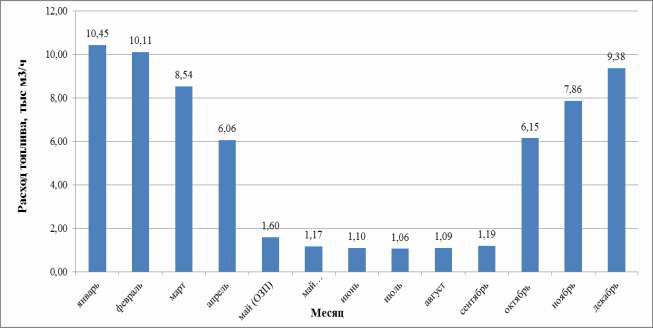 Рисунок 3 Изменение часового расхода топлива, тыс. м3/чТаблица 22 Перспективный топливный баланс центральной котельной Проанализировав данные таблицы, можно заметить, что удельный расход условного топлива на отпуск тепловой энергии уменьшается, т.к. уменьшается отпуск тепловой энергии вследствие уменьшения потерь в тепловых сетях.Потребление условного топлива уменьшается вследствие уменьшения тепловых потерь в трубопроводах.Перспективные часовые расходы топлива помесячно представлены в таблице ниже.Таблица 23 Перспективные часовые расходы топлива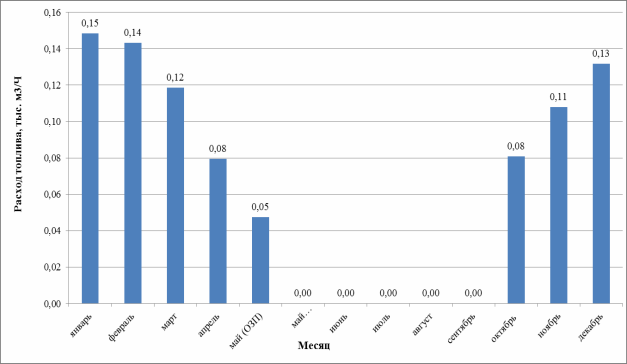 Рисунок 4 Изменение часового расхода топлива, тыс. м3/чТаблица 24   Перспективный топливный баланс котельной ОПХПроанализировав данные таблицы, можно заметить, что удельный расход условного топлива на отпуск тепловой энергии уменьшается, т.к. уменьшается отпуск тепловой энергии вследствие уменьшения потерь в тепловых сетях.Потребление условного топлива уменьшается вследствие уменьшения тепловых потерь в трубопроводах.Перспективные часовые расходы топлива помесячно представлены в таблице ниже.Таблица 25 Перспективные часовые расходы топлива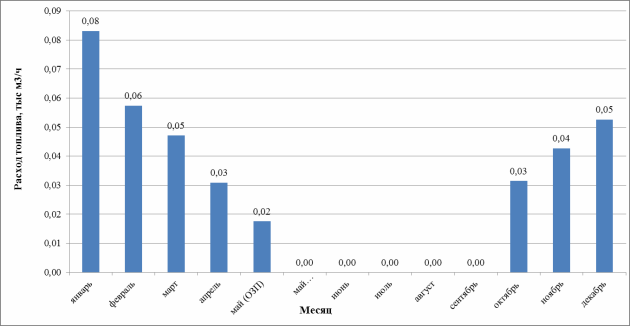 Рисунок 5 Изменение часового расхода топлива, тыс. м3/чТаблица 26 Перспективный топливный баланс котельной СХТПроанализировав данные таблицы, можно заметить, что удельный расход условного топлива на отпуск тепловой энергии уменьшается, т.к. уменьшается отпуск тепловой энергии вследствие уменьшения потерь в тепловых сетях.Потребление условного топлива уменьшается вследствие уменьшения тепловых потерь в трубопроводах.Перспективные часовые расходы топлива помесячно представлены в таблице ниже.Таблица 27 Перспективные часовые расходы топлива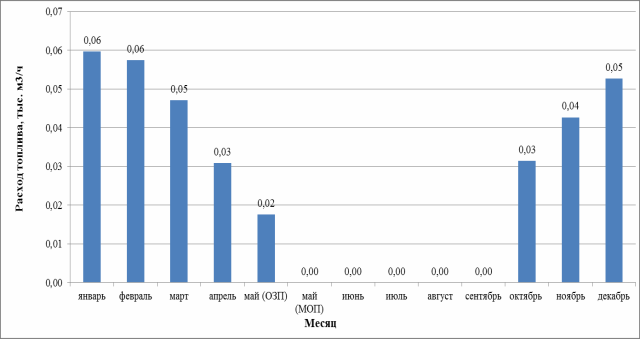 Рисунок 6 Изменение часового расхода топлива, тыс. м3/чТаблица 28 Перспективный топливный баланс котельной Тутаевской ЦРБПроанализировав данные таблицы, можно заметить, что удельный расход условного топлива на отпуск тепловой энергии уменьшается, т.к. уменьшается отпуск тепловой энергии вследствие уменьшения потерь в тепловых сетях.Потребление условного топлива уменьшается вследствие уменьшения тепловых потерь в трубопроводах.Перспективные часовые расходы топлива помесячно представлены в таблице ниже.Таблица 29 Перспективные часовые расходы топлива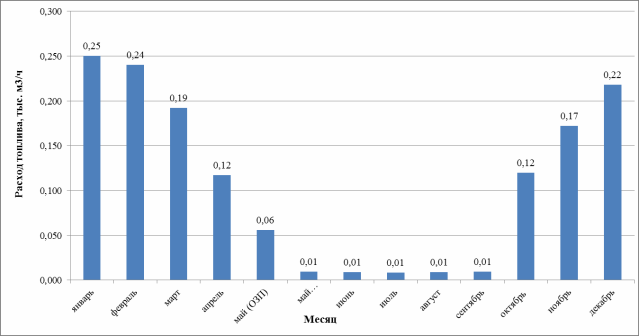 Рисунок 7 Изменение часового расхода топлива, тыс. м3/ч.Потребляемые источником тепловой энергии виды топлива, включая местные виды топлива, а также используемые возобновляемые источники энергииВозобновляемые источники энергии не используютсяОписание   основного,   резервного   и   аварийного   топлива   источников   тепловой энергии г. Тутаев представлено в таблице ниже.Таблица 30 Виды топлива для котельныхИнвестиции в строительство, реконструкцию и техническое перевооружениеПредложения по величине необходимых инвестиций в строительство, реконструкцию и техническое перевооружение источников тепловой энергии на каждом этапеКоэффициент надежности и безотказной работы системы теплоснабжения, при условии разработки и реализации инвестиционных программ по модернизации оборудования источников, на рассматриваемую перспективу, увеличится.Согласно мероприятиям по реконструкции/модернизации/строительству источников теплоснабжения предполагается замена установленного оборудования на котельных с высоким процентом износа установленного оборудования.Расчеты объема инвестиционных затрат в строительство котельной выполнены на основании предварительных данных заводов-изготовителей, а также с использованием данных по объектам-аналогам. Капитальные вложения в строительство котельной включает в себя:стоимость оборудования котельной;затраты на строительно-монтажные и пуско-наладочные работы (СМР и ПНР);прочие расходы (в том числе проектно-изыскательские работы, непредвиденные расходы).Анализ цен заводов-изготовителей (по состоянию на начало 2017 года) на котельные показывает, что их удельная стоимость в значительной степени зависит от комплектации отечественным или импортным оборудованием, а также от тепловой мощности котельной. Капитальные вложения в развитие и реконструкцию источников тепловой энергии представлены в таблице ниже. При расчете капитальных затрат не учитывались затраты на присоединение к сетям электроснабжения, газоснабжения, водоснабжения/водоотведения.Предложения по величине необходимых инвестиций в строительство, реконструкцию и техническое перевооружение тепловых сетей, насосных станций и тепловых пунктов на каждом этапеПрименяемые морально устаревшие технологии и оборудование не позволяют обеспечить требуемое качество поставляемых населению услуг теплоснабжения.Использование устаревших материалов, конструкций и трубопроводов в жилищном фонде приводит к повышенным потерям тепловой энергии, снижению температурного режима в жилых помещениях, повышению объемов водопотребления, снижению качества коммунальных услуг.Ранее описаны основные предложения по строительству новых и реконструкции существующих трубопроводов магистральных, распределительных и квартальных тепловых сетей, а также мероприятия, связанные с обеспечением надежного и качественного теплоснабжения муниципального образования.Оценка объема капитальных вложений, необходимых для реализации мероприятий по перекладке тепловых сетей в поселении, выполнена с использованием укрупненных нормативов цены строительства НЦС 81-02-13-2014 «Наружные тепловые сети», утвержденных приказом Министерства строительства и жилищно-коммунального хозяйства РФ от 28 августа 2014 г. № 506/пр.Укрупненные нормативы представляют собой объем денежных средств, необходимый и достаточный для строительства 1 км наружных тепловых сетей.Стоимостные показатели в НЦС приведены на 1 км двухтрубной теплотрассы.В показателях стоимости учтена вся номенклатура затрат, которые предусматриваются действующими нормативными документами в сфере ценообразования для выполнения основных, вспомогательных и сопутствующих этапов работ для строительства тепловых сетей в нормальных (стандартных) условиях, не осложненных внешними факторами.Нормативы разработаны на основе ресурсно-технологических моделей, в основу которых положена проектно-сметная документация по объектам-представителям. Проектно-сметная документация объектов-представителей имеет положительное заключение государственной экспертизы и разработана в соответствии с действующими нормами проектирования.Приведенные показатели предусматривают стоимость строительных материалов, затраты на оплату труда рабочих и эксплуатацию строительных машин и механизмов, накладные расходы и сметную прибыль, а также затраты на строительство временных титульных зданий и сооружений и дополнительные затраты на производство работ в зимнее время, затраты, связанные с получением заказчиком и проектной организацией исходных данных, технических условий на проектирование и проведение необходимых согласований по проектным решениям, расходы на страхование строительных рисков, затраты на проектно-изыскательские работы и экспертизу проекта, содержание службы заказчика строительства и строительный контроль, резерв средств на непредвиденные расходы.Стоимость материалов учитывает все расходы (отпускные цены, наценки снабженческо-сбытовых организаций расходы на тару, упаковку и реквизит, транспортные, погрузочно-разгрузочные работы и заготовительно-складские расходы), связанные с доставкой материалов, изделий, конструкций от баз (складов) организаций-подрядчиков или организаций-поставщиков до приобъектного склада строительства.Оплата труда рабочих-строителей и рабочих, управляющих строительными машинами, включает в себя все виды выплат и вознаграждений, входящих в фонд оплаты труда.Также учитывалась разница стоимости прокладки стальных трубопроводов и трубопроводов из композитных материалов по данным компании-производителя.Магистральные тепловые сети в границах централизованного теплоснабжения имеют достаточный резерв пропускной способности (по результатам конструкторского расчета) для обеспечения перспективных потребителей, при условии строительства новых магистралей в границах планируемой застройки. Согласно рассматриваемому варианту развития системы теплоснабжения, предполагается строительство магистрального трубопровода, соединяющего несколько источников капитальной застройки города и позволяющего обеспечить тепловой энергией потребителей от другого источника при выходе из строя основного источника.Капитальные вложения в реализацию проектов по строительству, реконструкции и перевооружению тепловых сетей и сооружений на них также представлены в таблице ниже.Таблица 31 Суммарные затраты на модернизацию системы теплоснабжения (1 вариант развития), тыс.рубПредложения по величине инвестиций в строительство, реконструкцию и техническое перевооружение в связи с изменениями температурного графика и гидравлического режима работы системы теплоснабжения на каждом этапеРеконструкция и техническое перевооружение в связи с изменениями температурного графика и гидравлического режима не предусмотрены.Для определения способа перехода на закрытую систему ГВС необходимо проведение технического обследования. В связи с этим, на данном этапе невозможно определить необходимые инвестицииДля определения способа перехода на закрытую систему ГВС необходимо проведение технического обследования. В связи с этим, на данном этапе невозможно определить необходимые инвестиции.Оценка эффективности инвестиций по отдельным предложениямВыбор перспективных вариантов развития и реконструкции систем теплоснабжения определялся исходя из эффективности капитальных вложений. В рассматриваемых вариантах предполагается использование существующих тепловых сетей (для отопления и горячего водоснабжения с их необходимой реконструкцией или развитием), а также строительство новых тепловых источников для обеспечения тепловой энергией перспективных тепловых нагрузок.Расчёт показателей эффективности производится в т.ч. на основании тарифной документации. В предложенных в Схеме мероприятиях не определены все эксплуатирующие организации, поэтому расчет эффективности инвестиции не производилсяРешение об определении единой теплоснабжающей организации (организаций) 
Решение об определении единой теплоснабжающей организации (организаций)Схемой теплоснабжения предлагается установить АО «Тутаевская ПГУ» единой теплоснабжающей организацией в правобережной части г.Татаев, МУП ТМР «Тутаевские коммунальные системы» - в левобережной части г.Тутааев.Реестр зон деятельности единой теплоснабжающей организации (организаций)На сегодняшний день на территории муниципального образования осуществляют теплоснабжение 2 теплоснабжающих организаций.- АО «Тутаевская ПГУ»;- Муниципальное унитарное предприятие Тутаевского муниципального района Тутаевские коммунальные системы;Таким образом, на основании критериев определения единой теплоснабжающей организации, установленных в проекте правил организации теплоснабжения, утверждаемых Правительством Российской Федерации, на территории муниципального образования предлагается определить 2 независимые системы теплоснабжения и 2 единых теплоснабжающих организаций.Схемой теплоснабжения предлагается установить АО «Тутаевская ПГУ» единой теплоснабжающей организацией в правобережной части г. Татаев, МУП ТМР «Тутаевские коммунальные системы» - в левобережной части г. Тутааев.Основания, в том числе критерии, в соответствии с которыми теплоснабжающая организация определена единой теплоснабжающей организациейОсновные положения по организации ЕТО в соответствии с Правилами заключаются в следующем. Статус единой теплоснабжающей организации присваивается теплоснабжающей и (или) теплосетевой организации решением федерального органа исполнительной власти (Минэнерго Правительства РФ) при утверждении схемы теплоснабжения города. Так как в городском округе существуют несколько систем теплоснабжения, уполномоченные органы вправе: определить единую теплоснабжающую организацию (организации) в каждой из систем теплоснабжения, расположенных в границах города, района; определить на несколько систем теплоснабжения единую теплоснабжающую организацию. Для присвоения организации статуса единой теплоснабжающей организации на территории города лица, владеющие на праве собственности или ином законном основании источниками тепловой энергии и (или) тепловыми сетями, подают в уполномоченный орган в течение одного месяца с даты опубликования (размещения) в установленном порядке проекта схемы теплоснабжения, а также с даты опубликования (размещения) сообщения заявку на присвоение организации статуса единой теплоснабжающей организации с указанием зоны ее деятельности. К заявке прилагается бухгалтерская отчетность, составленная на последнюю отчетную дату перед подачей заявки, с отметкой налогового органа о ее принятии. Уполномоченные органы обязаны в течение 3 рабочих дней с даты окончания срока для подачи заявок разместить сведения о принятых заявках на официальном сайте города. В случае если в отношении одной зоны деятельности единой теплоснабжающей организации подана 1 заявка от лица, владеющего на праве собственности или ином законном основании источниками тепловой энергии и (или) тепловыми сетями в соответствующей зоне деятельности единой теплоснабжающей организации, то статус единой теплоснабжающей организации присваивается указанному лицу. В случае если в отношении одной зоны деятельности единой теплоснабжающей организации подано несколько заявок от лиц, владеющих на праве собственности или ином законном основании источниками тепловой энергии и (или) тепловыми сетями в соответствующей зоне деятельности единой теплоснабжающей организации, уполномоченный орган присваивает статус единой теплоснабжающей организации одной из них. Критериями определения единой теплоснабжающей организации являются: владение на праве собственности или ином законном основании источниками тепловой энергии с наибольшей рабочей тепловой мощностью и (или) тепловыми сетями с наибольшей емкостью в границах зоны деятельности единой теплоснабжающей организации; размер собственного капитала; способность в лучшей мере обеспечить надежность теплоснабжения в соответствующей системе теплоснабжения. В случае если заявка на присвоение статуса единой теплоснабжающей организации подана организацией, которая владеет на праве собственности или ином законном основании источниками тепловой энергии с наибольшей рабочей тепловой мощностью и тепловыми сетями с наибольшей емкостью в границах зоны деятельности единой теплоснабжающей организации, статус единой теплоснабжающей организации присваивается данной организации. Показатели рабочей мощности источников тепловой энергии и емкости тепловых сетей определяются на основании данных схемы (проекта схемы) теплоснабжения города. В случае если заявки на присвоение статуса единой теплоснабжающей организации  поданы  от  организации, которая владеет на праве собственности или ином законном основании источниками тепловой энергии с наибольшей рабочей тепловой мощностью, и от организации, которая владеет на праве собственности или ином законном основании тепловыми сетями с наибольшей емкостью в границах зоны деятельности единой теплоснабжающей организации, статус единой теплоснабжающей организации присваивается той организации из указанных, которая имеет наибольший размер собственного капитала. В случае если размеры собственных капиталов этих организаций различаются не более чем на 5 процентов, статус единой теплоснабжающей организации присваивается организации, способной в лучшей мере обеспечить надежность теплоснабжения в соответствующей системе теплоснабжения. Размер собственного капитала определяется по данным бухгалтерской отчетности, составленной на последнюю отчетную дату перед подачей заявки на присвоение организации статуса единой теплоснабжающей организации с отметкой налогового органа о ее принятии. Способность в лучшей мере обеспечить надежность теплоснабжения в соответствующей системе теплоснабжения определяется наличием у организации технических возможностей и квалифицированного персонала по наладке, мониторингу, диспетчеризации, переключениям и оперативному управлению гидравлическими и температурными режимами системы теплоснабжения и обосновывается в схеме теплоснабжения. В случае если организациями не подано ни одной заявки на присвоение статуса единой теплоснабжающей организации, статус единой теплоснабжающей организации присваивается организации, владеющей в соответствующей зоне деятельности источниками тепловой энергии с наибольшей рабочей тепловой мощностью и (или) тепловыми сетями с наибольшей тепловой емкостью. Единая теплоснабжающая организация при осуществлении своей деятельности обязана: заключать и исполнять договоры теплоснабжения с любыми обратившимися к ней потребителями тепловой энергии, теплопотребляющие установки которых находятся в данной системе теплоснабжения при условии соблюдения указанными потребителями выданных им в соответствии с законодательством о градостроительной деятельности технических условий подключения к тепловым сетям; заключать и исполнять договоры поставки тепловой энергии (мощности) и (или) теплоносителя в отношении объема тепловой нагрузки, распределенной в соответствии со схемой теплоснабжения; заключать и исполнять договоры оказания услуг по передаче тепловой энергии, теплоносителя в объеме, необходимом для обеспечения теплоснабжения потребителей тепловой энергии с учетом потерь тепловой энергии, теплоносителя при их передаче. В проекте схемы теплоснабжения должны быть определены границы зон деятельности единой теплоснабжающей организации (организаций). Границы зоны (зон) деятельности единой теплоснабжающей организации (организаций) определяются границами системы теплоснабжения. Они могут быть изменены в следующих случаях:подключение к системе теплоснабжения новых теплопотребляющих установок, источников тепловой энергии или тепловых сетей, или их отключение от системы теплоснабжения; технологическое объединение или разделение систем теплоснабжения. Сведения об изменении границ зон деятельности единой теплоснабжающей организации, а также сведения о присвоении другой организации статуса единой теплоснабжающей организации подлежат внесению в схему теплоснабжения при ее актуализации.Информацию о поданных теплоснабжающими организациями заявках на присвоение статуса единой теплоснабжающей организацииИнформация отсутствует.Реестр систем теплоснабжения, содержащий перечень теплоснабжающих организаций, действующих в каждой системе теплоснабжения, расположенных в границах поселения, городского округа, города федерального значенияНа сегодняшний день на территории муниципального образования осуществляют теплоснабжение 2 теплоснабжающих организаций.- АО «Тутаевская ПГУ»;- Муниципальное унитарное предприятие Тутаевского муниципального района Тутаевские коммунальные системы;Таким образом, на основании критериев определения единой теплоснабжающей организации, установленных в проекте правил организации теплоснабжения, утверждаемых Правительством Российской Федерации, на территории муниципального образования предлагается определить 2 независимые системы теплоснабжения и 2 единых теплоснабжающих организаций.Решения о распределении тепловой нагрузки между источниками тепловой энергииРаспределение тепловой нагрузки между источниками тепловой энергии не предусматривается.Решения по бесхозяйным тепловым сетямСогласно статьи 15 пункта 6 Федерального закона от 27 июля 2010 года № 190-ФЗ «О теплоснабжении» в случае выявления бесхозяйных тепловых сетей (тепловых сетей, не имеющих эксплуатирующей организации) орган местного самоуправления поселения или городского округа до признания права собственности на указанные бесхозяйные тепловые сети в течение тридцати дней с даты их выявления обязан определить теплосетевую организацию, тепловые сети которой непосредственно соединены с указанными бесхозяйными тепловыми сетями, или единую теплоснабжающую организацию в системе теплоснабжения, в которую входят указанные бесхозяйные тепловые сети и которая осуществляет содержание и обслуживание указанных бесхозяйных тепловых сетей. Орган регулирования обязан включить затраты на содержание и обслуживание бесхозяйных тепловых сетей в тарифы соответствующей организации на следующий период регулирования.Перечень выявленных бесхозяйных тепловых сетей представлен ниже.Таблица 32  Бесхозяйные тепловые сети к жилым домамТаблица 33 Бесхозяйные тепловые сети муниципальныеСинхронизация схемы теплоснабжения со схемой газоснабжения и газификации субъекта Российской Федерации и (или) поселения, схемой и программой развития электроэнергетики, а также со схемой водоснабжения и водоотведения поселения, городского округа, города федерального значенияОписание решений (на основе утвержденной региональной (межрегиональной) программы газификации жилищно-коммунального хозяйства, промышленных и иных организаций) о развитии соответствующей системы газоснабжения в части обеспечения топливом источников тепловой энергииСогласно выбранному варианту развития предусматривается реконструкция котельной с переводом на природный газ. Описание проблем организации газоснабжения источников тепловой энергииПроблемы с поставкой топлив отсутствуют.Предложения по корректировке утвержденной (разработке) региональной (межрегиональной) программы газификации жилищно-коммунального хозяйства, промышленных и иных организаций для обеспечения согласованности такой программы с указанными в схеме теплоснабжения решениями о развитии источников тепловой энергии и систем теплоснабженияСогласно выбранному варианту развития предусматривается реконструкция котельной с переводом на природный газ.Описание решений (вырабатываемых с учетом положений утвержденной схемы и программы развития Единой энергетической системы России) о строительстве, реконструкции, техническом перевооружении, выводе из эксплуатации источников тепловой энергии и генерирующих объектов, включая входящее в их состав оборудование, функционирующих в режиме комбинированной выработки электрической и тепловой энергии, в части перспективных балансов тепловой мощности в схемах теплоснабженияНе планируетсяПредложения по строительству генерирующих объектов, функционирующих в режиме комбинированной выработки электрической и тепловой энергии, указанных в схеме теплоснабжения, для их учета при разработке схемы и программы перспективного развития электроэнергетики субъекта Российской Федерации, схемы и программы развития Единой энергетической системы России, содержащие в том числе описание участия указанных объектов в перспективных балансах тепловой мощности и энергииНе планируетсяИндикаторы развития систем теплоснабжения поселения
Таблица 34 Целевые показателиЦеновые (тарифные) последствияРасчеты ценовых последствий для потребителей при реализации программ строительства. Реконструкции и технического перевооружения систем теплоснабжения выполнены с учетом:прогнозов индексов предельного роста цен и тарифов на топливо и энергию Минэкономразвития РФ до 2030 года;коэффициента распределения финансовых затрат по годамставки дисконтирования, учитывающей инфляцию и прочие дефляторы (принята в размере 10%)Величина тарифа на тепловую энергию на каждый год периода с 2018 по 2032 гг. с учетом все вышеперечисленных факторов приведена в таблице ниже.Таблица 35 Величина тарифа на тепловую энергию АО «Тутаевская ПГУ»Таблица 36 Величина тарифа на тепловую энергию МУП ТМР «ТКС»Список использованных источников1. Федеральный Закон № 190 «О теплоснабжении» от 27.07.2010 г.2. Постановление Правительства РФ № 154 «О требованиях к схемам теплоснабжения, порядку их разработки и утверждения» от 22.02.2012 г.3. Методические рекомендации по разработке схем теплоснабжения в соответствии с п.3 ПП РФ от 22.02.2012г. № 154.4. Методика определения потребности в топливе, электрической энергии и воде при производстве и передаче тепловой энергии и теплоносителей в системах коммунального теплоснабжения МДК 4-05.2004.5. Инструкция по организации в Минэнерго России работы по расчету и обоснованию нормативов технологических потерь при передаче тепловой энергии, утвержденной приказом Минэнерго России 30.12.2008 г. № 235.6. Нормы проектирования тепловой изоляции для трубопроводов и оборудования электростанций и тепловых сетей. – М.: Государственное энергетическое издательство, 1959.7. СНиП 2.04.14-88. Тепловая изоляция оборудования и трубопроводов. – М.: ЦИТП Госстроя СССР, 1989.8. СНиП 2.04.14-88*. Тепловая изоляция оборудования и трубопроводов/Госстрой России. – М.: ГУП ЦПП, 1998.9. СНиП 23.02.2003. Тепловая защита зданий.10. СНиП 41.02.2003. Тепловые сети.11. СНиП 23.01.99 Строительная климатология.12. СНиП 41.01.2003 Отопление, вентиляция, кондиционирование.13. РП Свердловской области от 14.06.2012 г. № 1176-РП «О переводе малоэтажного жилищного фонда в Свердловской области, подключенного к системам централизованного отопления, на индивидуальное газовое отопление на период 2012 – 2016 годов».14. Федеральный закон от 23.11.2009 г. № 261-ФЗ «Об энергосбережении и о повышении энергетической эффективности, и о внесении изменений в отдельные законодательные акты Российской Федерации».15. СП 41-101-95 «Проектирование тепловых пунктов».16. Постановление Правительства Российской Федерации от 08.08.2012 г. №808 «Об организации теплоснабжения в Российской Федерации и о внесении изменений в некоторые акты Правительства Российской Федерации».17. Федеральный закон от 07.12.2011 г. № 416-ФЗ «О водоснабжении и водоотведении» в части требований к эксплуатации открытых систем теплоснабжения.18. Федеральный закон от 07.12.2011 г. № 417-ФЗ «О внесении изменений в законодательные акты РФ…» в части изменений в закон «О теплоснабжении».19. РД 50-34.698-90 «Комплекс стандартов и руководящих документов на автоматизированные системы». 20. Градостроительный кодекс Российской Федерации.1. Федеральный Закон № 190 «О теплоснабжении» от 27.07.2010 г.2. Постановление Правительства РФ № 154 «О требованиях к схемам теплоснабжения, порядку их разработки и утверждения» от 22.02.2012 г.3. Методические рекомендации по разработке схем теплоснабжения в соответствии с п.3 ПП РФ от 22.02.2012г. № 154.4. Методика определения потребности в топливе, электрической энергии и воде при производстве и передаче тепловой энергии и теплоносителей в системах коммунального теплоснабжения МДК 4-05.2004.5. Инструкция по организации в Минэнерго России работы по расчету и обоснованию нормативов технологических потерь при передаче тепловой энергии, утвержденной приказом Минэнерго России 30.12.2008 г. № 235.6. Нормы проектирования тепловой изоляции для трубопроводов и оборудования электростанций и тепловых сетей. – М.: Государственное энергетическое издательство, 1959.7. СНиП 2.04.14-88. Тепловая изоляция оборудования и трубопроводов. – М.: ЦИТП Госстроя СССР, 1989.8. СНиП 2.04.14-88*. Тепловая изоляция оборудования и трубопроводов/Госстрой России. – М.: ГУП ЦПП, 1998.9. СНиП 23.02.2003. Тепловая защита зданий.10. СНиП 41.02.2003. Тепловые сети.11. СНиП 23.01.99 Строительная климатология.12. СНиП 41.01.2003 Отопление, вентиляция, кондиционирование.13. РП Свердловской области от 14.06.2012 г. № 1176-РП «О переводе малоэтажного жилищного фонда в Свердловской области, подключенного к системам централизованного отопления, на индивидуальное газовое отопление на период 2012 – 2016 годов».14. Федеральный закон от 23.11.2009 г. № 261-ФЗ «Об энергосбережении и о повышении энергетической эффективности, и о внесении изменений в отдельные законодательные акты Российской Федерации».15. СП 41-101-95 «Проектирование тепловых пунктов».16. Постановление Правительства Российской Федерации от 08.08.2012 г. №808 «Об организации теплоснабжения в Российской Федерации и о внесении изменений в некоторые акты Правительства Российской Федерации».17. Федеральный закон от 07.12.2011 г. № 416-ФЗ «О водоснабжении и водоотведении» в части требований к эксплуатации открытых систем теплоснабжения.18. Федеральный закон от 07.12.2011 г. № 417-ФЗ «О внесении изменений в законодательные акты РФ…» в части изменений в закон «О теплоснабжении».19. РД 50-34.698-90 «Комплекс стандартов и руководящих документов на автоматизированные системы». 20. Градостроительный кодекс Российской Федерации.№п/пПоказателиЕдиница измерения2022 год2035 год№п/пПоказателиЕдиница измерения2022 год2035 год1Проектная численность постоянного и сезонного населения на конец периодатыс. чел.40,841,52Средняя жилищная обеспеченность на конец периодакв. м общей площади на 1 чел.25,025,63Требуемый жилищный фонд для постоянного и сезонного населения на конец периодатыс. кв. м общей площади1019,810614Существующий жилищный фондтыс. кв. м общей площади941,4941,45Убыль жилищного фондатыс. кв. м общей площади3,73,76Существующий сохраняемый жилищный фондтыс. кв. м общей площади937,7937,77Объем нового жилищного строительстватыс. кв. м общей площади82,1123,3в том числе:7.1Многоэтажные жилые дома (9 эт.)тыс. кв. м общей площади28,028,07.2Среднеэтажные жилые дома (5-8 эт.)тыс. кв. м общей площади2,811,87.3Малоэтажные жилые дома до 4 этажейтыс. кв. м общей площади8,618,37.4Индивидуальные жилые дома с участкамитыс. кв. м общей площади42,765,28Требуемые территории для размещения нового жилищного строительства – всегога48,675,2в том числе:8.1Многоэтажные жилые дома (9 эт.)га3,33,38.2Среднеэтажные жилые дома (5-8 эт.)га0,52,18.3Малоэтажные жилые дома до 4 этажейга2,24,68.4Индивидуальные жилые дома с участкамига42,665,2№п/пПотребительНаселение,тыс. человекЖилищный фонд, тыс. кв. мРасход тепловой энергии, МВтРасход тепловой энергии, МВтРасход тепловой энергии, МВтРасход тепловой энергии, МВт№п/пПотребительНаселение,тыс. человекЖилищный фонд, тыс. кв. мОтоплениеВентиляцияГорячее водоснабжение, среднееИтогоНовое строительствоНовое строительствоНовое строительствоНовое строительствоНовое строительствоНовое строительствоНовое строительство1Многоэтажная застройка1,2028,01,510,180,452,142Малоэтажная застройка0,378,60,650,080,140,873Индивидуальная застройка1,5038,73,53-0,564,094Индивидуальная застройка0,153,90,36-0,060,425Среднеэтажная застройка0,102,80,180,020,040,24ИТОГО3,3282,06,230,281,257,76Сохраняемый фондСохраняемый фондСохраняемый фондСохраняемый фондСохраняемый фондСохраняемый фондСохраняемый фонд1Многоэтажная застройка19,9473,840,274,837,4852,582Среднеэтажная застройка12,0292,627,073,254,5134,833Малоэтажная застройка3,074,810,101,211,1312,444Индивидуальная застройка2,796,517,43-1,0218,45ИТОГО37,48950,494,879,2914,14118,3ВСЕГО40,81032,4101,109,5715,39126,06ВСЕГО, Гкал/ч108,40/19,74108,40/19,74108,40/19,74108,40/19,74№п/пПотребительНаселение,тыс. человекЖилищный фонд, тыс. кв. мРасход тепловой энергии, МВтРасход тепловой энергии, МВтРасход тепловой энергии, МВтРасход тепловой энергии, МВт№п/пПотребительНаселение,тыс. человекЖилищный фонд, тыс. кв. мОтоплениеВентиляцияГорячее водоснабжение, среднееИтогоНовое строительствоНовое строительствоНовое строительствоНовое строительствоНовое строительствоНовое строительствоНовое строительство1Многоэтажная застройка1,2028,01,510,180,452,142Малоэтажная застройка0,378,60,650,080,140,873Индивидуальная застройка1,5038,73,53-0,564,094Индивидуальная застройка0,153,90,36-0,060,425Среднеэтажная застройка0,102,80,180,020,040,246Индивидуальная застройка0,238,80,80-0,170,977Индивидуальная застройка0,3011,81,08-0,191,278Индивидуальная застройка0,051,90,17-0,030,29Малоэтажная застройка0,349,80,740,090,150,9810Среднеэтажная застройка0,329,00,560,070,140,77ИТОГО5,1123,39,580,441,9311,95Сохраняемый фондСохраняемый фондСохраняемый фондСохраняемый фондСохраняемый фондСохраняемый фондСохраняемый фонд1Многоэтажная застройка19,1473,840,274,837,1852,282Среднеэтажная застройка11,5292,627,073,254,3234,643Малоэтажная застройка3,074,810,101,211,1312,444Индивидуальная застройка2,896,517,43-1,1318,56ИТОГО36,4968,794,879,2913,76117,92ВСЕГО41,51092,0104,459,7315,69129,87ВСЕГО, Гкал/ч113,67/21,93113,67/21,93113,67/21,93113,67/21,93№п/пНаименованиеПоказательЕдиница измеренияКоличествоКоличество№п/пНаименованиеПоказательЕдиница измеренияВсегов том числе, показатели для индивидуального строительстваIПервая очередьПервая очередьПервая очередьПервая очередьПервая очередь1Новое строительствоРасход теплатыс. МВт25,1214,221Новое строительствоТо жетыс. Гкал21,6012,232Сохраняемый фондРасход теплатыс. МВт357,1850,902Сохраняемый фондТо жетыс. Гкал307,1243,77ВСЕГОРасход теплатыс. МВт382,3065,12ВСЕГОТо жетыс. Гкал328,7256,00IIРасчетный срокРасчетный срокРасчетный срокРасчетный срокРасчетный срок1Новое строительствоРасход теплатыс. МВт38,6622,141Новое строительствоТо жетыс. Гкал33,2419,042Сохраняемый фондРасход теплатыс. МВт353,8951,172Сохраняемый фондТо жетыс. Гкал304,2944,00ВСЕГОРасход теплатыс. МВт392,5573,31ВСЕГОТо жетыс. Гкал337,5363,04№ п/пНаименование показателяед. измер.202020212022202320242024-20272028-20341Располагаемая мощность в т. ч.Гкал/ч287,3287,3287,3287,3287,3287,3287,31.1Районная котельная Гкал/ч180230,0230,0230,0230,0230,0230,01.2Котельная МОУ СОШ №5Гкал/ч0,40,40,40,40,40,40,41.3Котельная МДОУ детский сад №1 «Ленинец»Гкал/ч0,20,20,20,20,20,20,21.4Котельная МДОУ детский сад №2 «Октябренок»Гкал/ч0,50,50,50,50,50,50,51.5Центральная котельнаяГкал/ч0,80,80,80,80,80,80,81.6Котельная ОПХ Гкал/ч0,60,60,60,60,60,60,61.7Котельная СХТ Гкал/ч0,40,40,40,40,40,40,41.8Котельная МУ «РЦКиД»Гкал/ч0,70,70,70,70,70,70,71.9Котельная к/т «Экран» МУ «Центр туризма «Романов- Борисоглебск»Гкал/ч0,70,70,70,70,70,70,71.10Котельная Тутаевской ЦРБГкал/ч3,23,23,23,23,23,23,22Собственные нуждыГкал/ч1,881,881,881,881,881,881,882.1Районная котельная Гкал/ч1,651,651,651,651,651,651,652.2Котельная МОУ СОШ №5Гкал/ч0,000,000,000,000,000,000,002.3Котельная МДОУ детский сад №1 «Ленинец»Гкал/ч0,000,000,000,000,000,000,002.4Котельная МДОУ детский сад №2 «Октябренок»Гкал/ч0,000,000,000,000,000,000,002.5Центральная котельная Гкал/ч0,010,010,010,010,010,010,012.6Котельная ОПХ Гкал/ч0,020,020,020,020,020,020,022.7Котельная СХТ Гкал/ч0,010,010,010,010,010,010,012.8Котельная МУ «РЦКиД»Гкал/ч0,000,000,000,000,000,000,002.9Котельная к/т «Экран» МУ «Центр туризма «Романов- Борисоглебск»Гкал/ч0,000,000,000,000,000,000,002.10Котельная Тутаевской ЦРБГкал/ч0,200,200,200,200,200,200,203УРУТ на отпуск тепловой энергиикг.у.т/Гкал160,4160,4160,4160,4160,4160,4160,43.1Удельный расход электроэнергиикВт*ч/Гкал32,432,432,429,929,929,929,93.2Удельный расход теплоносителям3/Гкал1,81,81,81,81,81,81,83.3Присоединенная тепловая нагрузка, в т. ч.:Гкал/ч113,2115,9118,6120,1120,1120,1121,53.4Районная котельная Гкал/ч108,4111,1113,8115,3115,3115,3116,73.5Котельная МОУ СОШ №5Гкал/ч0,20,20,20,20,20,20,23.6Котельная МДОУ детский сад №1 «Ленинец»Гкал/ч0,070,070,070,070,070,070,073.7Котельная МДОУ детский сад №2 «Октябренок»Гкал/ч0,050,050,050,050,050,050,053.8Центральная котельная Гкал/ч0,640,640,640,640,640,640,643.9Котельная ОПХ Гкал/ч0,440,440,440,440,440,440,443.10Котельная СХТ Гкал/ч0,290,290,290,290,290,290,294Котельная МУ «РЦКиД»Гкал/ч0,130,130,130,130,130,130,135Котельная к/т «Экран» МУ «Центр туризма «Романов- Борисоглебск»Гкал/ч0,200,200,200,200,200,200,206Котельная Тутаевской ЦРБГкал/ч2,802,802,802,802,802,802,807Потери тепловой энергии при передаче по сетямГкал/ч7,8278,0028,1228,1368,1368,1368,1527.1Резерв (+)/дефицит (-) тепловой мощности оборудованияГкал/ч174,91172,02169,19167,72167,72167,72166,24№ п/пНаименование показателяед. измер.202020212022202320242024-20272028-20341Установленная мощность в т. ч.Гкал/ч287,3287,3287,3287,3287,3287,3287,31.1Районная котельная Гкал/ч180230,0230,0230,0230,0230,0230,01.2Котельная МОУ СОШ №5Гкал/ч0,40,40,40,40,40,40,41.3Котельная МДОУ детский сад №1 «Ленинец»Гкал/ч0,20,20,20,20,20,20,21.4Котельная МДОУ детский сад №2 «Октябренок»Гкал/ч0,50,50,50,50,50,50,51.5Центральная котельнаяГкал/ч0,80,80,80,80,80,80,81.6Котельная ОПХ Гкал/ч0,60,60,60,60,60,60,61.7Котельная СХТ Гкал/ч0,40,40,40,40,40,40,41.8Котельная МУ «РЦКиД»Гкал/ч0,70,70,70,70,70,70,71.9Котельная к/т «Экран» МУ «Центр туризма «Романов- Борисоглебск»Гкал/ч0,70,70,70,70,70,70,71.10Котельная Тутаевской ЦРБГкал/ч3,23,23,23,23,23,23,2№ п/пНаименование показателяед. измер.202020212022202320242024-20272028-20341Собственные нуждыГкал/ч1,881,881,881,881,881,881,881.1Районная котельная Гкал/ч1,651,651,651,651,651,651,651.2Котельная МОУ СОШ №5Гкал/ч0,000,000,000,000,000,000,001.3Котельная МДОУ детский сад №1 «Ленинец»Гкал/ч0,000,000,000,000,000,000,001.4Котельная МДОУ детский сад №2 «Октябренок»Гкал/ч0,000,000,000,000,000,000,001.5Центральная котельная Гкал/ч0,010,010,010,010,010,010,011.6Котельная ОПХ Гкал/ч0,020,020,020,020,020,020,021.7Котельная СХТ Гкал/ч0,010,010,010,010,010,010,011.8Котельная МУ «РЦКиД»Гкал/ч0,000,000,000,000,000,000,001.9Котельная к/т «Экран» МУ «Центр туризма «Романов- Борисоглебск»Гкал/ч0,000,000,000,000,000,000,001.10Котельная Тутаевской ЦРБГкал/ч0,200,200,200,200,200,200,20ИсточникЕдиница измерения2019202020222034Районная котельная Районная котельная Районная котельная Районная котельная Районная котельная Районная котельная Потери в тепловых сетяхГкал/ч8,2637,827,827,82Котельная МОУ СОШ №5Котельная МОУ СОШ №5Котельная МОУ СОШ №5Котельная МОУ СОШ №5Котельная МОУ СОШ №5Котельная МОУ СОШ №5Потери в тепловых сетяхГкал/ч00,0000,0000,000Котельная МДОУ детский сад №1 «Ленинец»Котельная МДОУ детский сад №1 «Ленинец»Котельная МДОУ детский сад №1 «Ленинец»Котельная МДОУ детский сад №1 «Ленинец»Котельная МДОУ детский сад №1 «Ленинец»Котельная МДОУ детский сад №1 «Ленинец»Потери в тепловых сетяхГкал/ч00,0000,0000,000Котельная МДОУ детский сад №2 «Октябренок»Котельная МДОУ детский сад №2 «Октябренок»Котельная МДОУ детский сад №2 «Октябренок»Котельная МДОУ детский сад №2 «Октябренок»Котельная МДОУ детский сад №2 «Октябренок»Котельная МДОУ детский сад №2 «Октябренок»Потери в тепловых сетяхГкал/ч00,0000,0000,000Центральная котельнаяЦентральная котельнаяЦентральная котельнаяЦентральная котельнаяЦентральная котельнаяЦентральная котельнаяПотери в тепловых сетяхГкал/ч0,0990,0990,0990,099Котельная ОПХКотельная ОПХКотельная ОПХКотельная ОПХКотельная ОПХКотельная ОПХПотери в тепловых сетяхГкал/ч0,070,070,070,07Котельная СХТКотельная СХТКотельная СХТКотельная СХТКотельная СХТКотельная СХТПотери в тепловых сетяхГкал/ч0,0750,0750,0750,075Котельная МУ «РЦКиД»Котельная МУ «РЦКиД»Котельная МУ «РЦКиД»Котельная МУ «РЦКиД»Котельная МУ «РЦКиД»Котельная МУ «РЦКиД»Потери в тепловых сетяхГкал/ч00,0000,0000,000Котельная к/т «Экран» МУ «Центр туризма «Романов- Борисоглебск»Котельная к/т «Экран» МУ «Центр туризма «Романов- Борисоглебск»Котельная к/т «Экран» МУ «Центр туризма «Романов- Борисоглебск»Котельная к/т «Экран» МУ «Центр туризма «Романов- Борисоглебск»Котельная к/т «Экран» МУ «Центр туризма «Романов- Борисоглебск»Котельная к/т «Экран» МУ «Центр туризма «Романов- Борисоглебск»Потери в тепловых сетяхГкал/ч00,0000,0000,000Котельная Тутаевской ЦРБКотельная Тутаевской ЦРБКотельная Тутаевской ЦРБКотельная Тутаевской ЦРБКотельная Тутаевской ЦРБКотельная Тутаевской ЦРБПотери в тепловых сетяхГкал/ч0,0000,0000,0000,000№ п/пНаименование показателяед. измер.202020212022202320242024-20272028-20341Собственные нуждыГкал/ч1,881,881,881,881,881,881,881.1Районная котельная Гкал/ч1,651,651,651,651,651,651,651.2Котельная МОУ СОШ №5Гкал/ч0,000,000,000,000,000,000,001.3Котельная МДОУ детский сад №1 «Ленинец»Гкал/ч0,000,000,000,000,000,000,001.4Котельная МДОУ детский сад №2 «Октябренок»Гкал/ч0,000,000,000,000,000,000,001.5Центральная котельная Гкал/ч0,010,010,010,010,010,010,011.6Котельная ОПХ Гкал/ч0,020,020,020,020,020,020,021.7Котельная СХТ Гкал/ч0,010,010,010,010,010,010,011.8Котельная МУ «РЦКиД»Гкал/ч0,000,000,000,000,000,000,001.9Котельная к/т «Экран» МУ «Центр туризма «Романов- Борисоглебск»Гкал/ч0,000,000,000,000,000,000,001.10Котельная Тутаевской ЦРБГкал/ч0,200,200,200,200,200,200,20ИсточникЕдиница измерения2019202020222034Районная котельная Районная котельная Районная котельная Районная котельная Районная котельная Районная котельная Резерв (+)/
дефицит (-) тепловой мощности источников теплаГкал/ч18,27862,13106,71103,79Котельная МОУ СОШ №5Котельная МОУ СОШ №5Котельная МОУ СОШ №5Котельная МОУ СОШ №5Котельная МОУ СОШ №5Котельная МОУ СОШ №5Резерв (+)/
дефицит (-) тепловой мощности источников теплаГкал/ч0,550,2000,2000,200Котельная МДОУ детский сад №1 «Ленинец»Котельная МДОУ детский сад №1 «Ленинец»Котельная МДОУ детский сад №1 «Ленинец»Котельная МДОУ детский сад №1 «Ленинец»Котельная МДОУ детский сад №1 «Ленинец»Котельная МДОУ детский сад №1 «Ленинец»Резерв (+)/
дефицит (-) тепловой мощности источников теплаГкал/ч0,270,1000,1000,100Котельная МДОУ детский сад №2 «Октябренок»Котельная МДОУ детский сад №2 «Октябренок»Котельная МДОУ детский сад №2 «Октябренок»Котельная МДОУ детский сад №2 «Октябренок»Котельная МДОУ детский сад №2 «Октябренок»Котельная МДОУ детский сад №2 «Октябренок»Резерв (+)/
дефицит (-) тепловой мощности источников теплаГкал/ч0,950,4500,4500,450Центральная котельнаяЦентральная котельнаяЦентральная котельнаяЦентральная котельнаяЦентральная котельнаяЦентральная котельнаяРезерв (+)/
дефицит (-) тепловой мощности источников теплаГкал/ч2,9892,9892,9892,989Котельная ОПХКотельная ОПХКотельная ОПХКотельная ОПХКотельная ОПХКотельная ОПХРезерв (+)/
дефицит (-) тепловой мощности источников теплаГкал/ч1,2821,2821,2821,282Котельная СХТКотельная СХТКотельная СХТКотельная СХТКотельная СХТКотельная СХТРезерв (+)/
дефицит (-) тепловой мощности источников теплаГкал/ч1,4491,4491,4491,449Котельная МУ «РЦКиД»Котельная МУ «РЦКиД»Котельная МУ «РЦКиД»Котельная МУ «РЦКиД»Котельная МУ «РЦКиД»Котельная МУ «РЦКиД»Резерв (+)/
дефицит (-) тепловой мощности источников теплаГкал/ч0,570,5700,5700,570Котельная к/т «Экран» МУ «Центр туризма «Романов- Борисоглебск»Котельная к/т «Экран» МУ «Центр туризма «Романов- Борисоглебск»Котельная к/т «Экран» МУ «Центр туризма «Романов- Борисоглебск»Котельная к/т «Экран» МУ «Центр туризма «Романов- Борисоглебск»Котельная к/т «Экран» МУ «Центр туризма «Романов- Борисоглебск»Котельная к/т «Экран» МУ «Центр туризма «Романов- Борисоглебск»Резерв (+)/
дефицит (-) тепловой мощности источников теплаГкал/ч0,50,5000,5000,500Котельная Тутаевской ЦРБКотельная Тутаевской ЦРБКотельная Тутаевской ЦРБКотельная Тутаевской ЦРБКотельная Тутаевской ЦРБКотельная Тутаевской ЦРБРезерв (+)/
дефицит (-) тепловой мощности источников теплаГкал/ч1,6321,6321,6321,632№ п/пНаименование показателяед. измер.202020212022202320242024-20272028-20341Присоединенная тепловая нагрузка, в т. ч.:Гкал/ч113,2115,9118,6120,1120,1120,1121,51.1Районная котельная Гкал/ч108,4111,1113,8115,3115,3115,3116,71.2Котельная МОУ СОШ №5Гкал/ч0,20,20,20,20,20,20,21.3Котельная МДОУ детский сад №1 «Ленинец»Гкал/ч0,070,070,070,070,070,070,071.4Котельная МДОУ детский сад №2 «Октябренок»Гкал/ч0,050,050,050,050,050,050,051.5Центральная котельная Гкал/ч0,640,640,640,640,640,640,641.6Котельная ОПХ Гкал/ч0,440,440,440,440,440,440,441.7Котельная СХТ Гкал/ч0,290,290,290,290,290,290,291.8Котельная МУ «РЦКиД»Гкал/ч0,130,130,130,130,130,130,131.9Котельная к/т «Экран» МУ «Центр туризма «Романов- Борисоглебск»Гкал/ч0,200,200,200,200,200,200,201.10Котельная Тутаевской ЦРБГкал/ч2,802,802,802,802,802,802,80№ п/пНаименование параметраЕд. измерРайонная котельнаяЦентральная котельная Котельная  ОПХ
Котельная СХТ1Площадь зоны действия источникакм222222Количество абонентов в зоне действия источникаед.4542414163Суммарная присоединенная нагрузка всех потребителейГкал/час104,790,7660,5510,364Расстояние от источника тепла до наиболее удаленного потребителякм3,780,4130,30,635Расчетная температура в подающем трубопроводеС957878786Расчетная температура в обратном трубопроводеС705858587Среднее число абонентов на единицу площади зоны действия источника теплоснабжения1/км2227,012,07,08,08Теплоплотность районаГкал/ч*км252,40,40,30,29Удельная стоимость материальной характеристики сетейм2/Гкал/ч314,830004,141711,663842,010Поправочный коэффициент (1,3 для ТЭЦ и 1 для
котельных)-1,01,01,01,011Эффективный радиускм7,33,23,12,8НаименованиеЕд.изм.20132014201520162017201820192020202520302032ПроизводительностьВПУт/ч10201020102010201020102010201020102010201020Средневзвешенныйсрокслужбылет2324252627282930353838РасполагаемаяпроизводительностьВПУт/ч10201020102010201020102010201020102010201020Потерирасполагаемой производительности%-----------Собственныенуждыт/ч29,9929,9929,9929,9929,9929,9929,9929,9929,9929,9929,99Количествобаков-аккумулятороведн/дн/дн/дн/дн/дн/дн/дн/д---Емкостьбаков-аккумуляторовтысм3-----------Всегоподпиткатепловойсети,вт.ч.:т/ч1217,111088,06959829,95700,89571,83442,78313,7255,6155,6155,61нормативныеутечкитеплоносителят/ч55,6155,6155,6155,6155,6155,6155,6155,6155,6155,6155,61сверхнормативныеутечки теплоносителят/ч-----------отпусктеплоносителяизтепловыхсетей нацелигорячеговодоснабжения(для открытыхсистемтеплоснабжения)00отпусктеплоносителяизтепловыхсетей нацелигорячеговодоснабжения(для открытыхсистемтеплоснабжения)т/ч1161,51032,45903,39774,34645,28516,22387,17258,11000Максимум подпиткитепловойсетив эксплуатационномрежимет/ч2843,222533,492223,751914,021604,281294,55984,81675,0855,6155,6155,61Максимальнаяподпиткатепловойсетив периодповрежденияучасткат/ч-----------Резерв(+)/дефицит(-)ВПУт/ч-197,11-68,0661190,05319,11448,17577,22706,28964,39964,39964,39Долярезерва%-19%-7%6%19%31%44%57%69%95%95%95%НаименованиеЕд.изм.20132014201520162017201820192020202520302032Производительность ВПУт/ч------1,51,51,51,51,5Средневзвешенный срок службылет------1271010Располагаемая производительность ВПУт/ч------1,51,51,51,51,5Потери располагаемой производительности%-----------Собственные нуждыт/ч------0,040,040,040,040,04Количество баков-аккумуляторовед-----------Емкость баков-аккумуляторовтыс м3-----------Всего подпитка тепловой сети, в т.ч.:т/ч0,770,770,770,770,770,770,770,770,770,770,77нормативные утечки теплоносителят/ч0,770,770,770,770,770,770,770,770,770,770,77сверхнормативные утечки теплоносителят/ч-----------отпуск теплоносителя из тепловых сетей на цели горячего водоснабжения (для открытых систем теплоснабжения)отпуск теплоносителя из тепловых сетей на цели горячего водоснабжения (для открытых систем теплоснабжения)т/ч00000000000Максимум подпитки тепловой сети в эксплуатационном режимет/ч0,770,770,770,770,770,770,770,770,770,770,77Максимальная подпитка тепловой сети в период повреждения участкат/ч-----------Резерв (+)/дефицит (-) ВПУт/ч------0,730,730,730,730,73Доля резерва%------49%49%49%49%49%НаименованиеЕд.изм.20132014201520162017201820192020202520302032Производительность ВПУт/ч----1,51,51,51,51,51,51,5Средневзвешенный срок службылет----123491212Располагаемая производительность ВПУт/ч----1,51,51,51,51,51,51,5Потери располагаемой производительности%-----------Собственные нуждыт/ч----0,040,040,040,040,040,040,04Количество баков-аккумуляторовед-----------Емкость баков-аккумуляторовтыс м3-----------Всего подпитка тепловой сети, в т.ч.:т/ч0,470,470,470,470,470,470,470,470,470,470,47нормативные утечки теплоносителят/ч0,470,470,470,470,470,470,470,470,470,470,47сверхнормативные утечки теплоносителят/ч-----------отпуск теплоносителя из тепловых сетей на цели горячего водоснабжения (для открытых систем теплоснабжения)отпуск теплоносителя из тепловых сетей на цели горячего водоснабжения (для открытых систем теплоснабжения)т/ч00000000000Максимум подпитки тепловой сети в эксплуатационном режимет/ч0,470,470,470,470,470,470,470,470,470,470,47Максимальная подпитка тепловой сети в период повреждения участкат/ч-----------Резерв (+)/дефицит (-) ВПУт/ч----1,031,031,031,031,031,031,03Доля резерва%----69%69%69%69%69%69%69%НаименованиеЕд.изм.20132014201520162017201820192020202520302032Производительность ВПУт/ч-----0,50,50,50,50,50,5Средневзвешенный срок службылет-----1238910Располагаемая производительность ВПУт/ч-----0,50,50,50,50,50,5Потери располагаемой производительности%-----------Собственные нуждыт/ч-----0,010,010,010,010,010,01Количество баков-аккумуляторовед-----------Емкость баков-аккумуляторовтыс м3-----------Всего подпитка тепловой сети, в т.ч.:т/ч0,340,340,340,340,340,340,340,340,340,340,34нормативные утечки теплоносителят/ч0,340,340,340,340,340,340,340,340,340,340,34сверхнормативные утечки теплоносителят/ч-----------отпуск теплоносителя из тепловых сетей на цели горячего водоснабжения (для открытых систем теплоснабжения)отпуск теплоносителя из тепловых сетей на цели горячего водоснабжения (для открытых систем теплоснабжения)т/ч00000000000Максимум подпитки тепловой сети в эксплуатационном режимет/ч0,340,340,340,340,340,340,340,340,340,340,34Максимальная подпитка тепловой сети в период повреждения участкат/ч-----------Резерв (+)/дефицит (-) ВПУт/ч-----0,160,160,160,160,160,16Доля резерва%-----32%32%32%32%32%32%№ п/пНаименование и адрес тепловой сетиУсловный диаметр, (Ду, мм)Протяженность 
в 2-х трубном исполнении, (п.м.)1Магистральная теплосеть по ул. Комсомольская от ТК-18 до ТК-18А500962Внутриквартальная теплосеть по ул. Советская, от ТК-8А до ЦТП52501103Магистральная теплосеть по пр-т 50-летия Победы, от ТКМ-1 до ТК-6/95001954Внутриквартальная теплосеть по ул. Советская  от ТК-6.1 до ТК-А6.13501755Внутриквартальная теплосеть по ул. Романовская, ТК-9.9.4 до ТК-9.9.5100606Магистральная теплосеть по ул. Дементьева от ТК-20/4 до ТК-10/95002587Магистральная теплосеть  от УМ-5 до УМ-6.7001628Магистральная теплосеть по ул. Строителей от ТК-3 до ТК-4. 5003459Магистральная теплосеть по ул. Советская от ТК-6А до ТК-А7А.50017110Магистральная теплосеть по ул. Советская от ТК-4 до ТК-5.50013011Магистральная теплосеть по ул. Советская от ТК-5 до ТК-6. 50026712Магистральная теплосеть по ул. Советская от ТК-6 до ТК-6А.50011013Магистральная теплосеть по ул. Советская от ТК-А7А до ТК-А8. 4006014Магистральная теплосеть по ул. Советская от ТК-А8 до ТК-А9.40010115Магистральная теплосеть по ул. Советская от ТК-А9 до ТК-А9А.4009416Магистральная теплосетьпо ул. Советская от ТК-А9 до ТК-А10. 40010517Магистральная теплосеть по ул. Комсомольская от ТК-А10 до ТК-А11. 4009018Магистральная теплосеть по ул. Комсомольская от ТК-А15 до ТК-16.4006319Магистральная теплосеть по ул. Комсомольская от ТК-16 до ТК-А17.4008620Магистральная теплосеть по ул. Комсомольская от ТК-17 до ТК-18. 40010221Магистральная теплосеть по ул. Комсомольская от ТК-18А до ТК-20.40014122Магистральная теплосеть по ул. Дементьева от ТК-20 до ТК-20/1.40010323Магистральная теплосеть по ул. Дементьева от ТК-20/1 до ТК-20/2.40010324Магистральная теплосеть по ул. Дементьева от ТК-20/2 до ТК-20/3А.4005725Магистральная теплосеть по ул. Дементьева от ТК-20/3А до ТК-20/3.4007026Внутриквартальная  теплосеть по ул. Дементьева от ТК-20/3 до ТК-20/3.12507627Внутриквартальная  теплосеть по ул. Моторостроителей от ТК-20/3.1 до ТК-20/3.2.2507428Внутриквартальная теплосеть по ул. Моторостроителей от ТК-6 до ТК-А6.1. 35025629Магистральная теплосеть теплосеть от УМ-4А до УМ-5.70027330Внутриквартальная теплосеть по ул. Комсомольская д. №85 до ТК13/3А20015431Внутриквартальная теплосеть по ул. Комсомольская от ТК13/1 до ТК 13/320011832Внутриквартальная теплосеть по ул. Моторостроителей от ТК-6А.2 до ТК-А6.2А. 2007633Внутриквартальная теплосеть по ул. Моторостроителей от ТК6.А4 до ТК6.А5 к школе №31254534Внутриквартальная теплосеть по ул. Романовская   от ТК9/9.9 до ТК9/9.10.18017035Внутриквартальная теплосеть по ул. Романовская, у д. №3515016836Внутриквартальная теплосеть по ул. Романовская, у д. №137624637Внутриквартальная теплосеть от ул. Луначарского, д. №129 до ж.д. №78 по ул. Петра Шитова10034438Внутриквартальная теплосеть от КСГ-12 до КСГ-12.2, ул. Ярославская, д. 118а8030039Магистральная теплосеть по ул. Комсомольская от ТК-А13 до ТК-14.4008440Реновация тепловых камер ТК-6, ТК-20/3, ТК-5, ТК-10/9) с установкой секционной запорной арматуры, перемычек между трубопроводами, с заменой плит перекрытия№ п/пНаименование и адрес тепловой сетиУсловный диаметр, (Ду, мм)Протяженность 
в 2-х трубном исполнении, (п.м.)1Магистральная теплосеть по ул. Комсомольская от ТК-18 до ТК-18А500962Внутриквартальная теплосеть по ул. Советская, от ТК-8А до ЦТП52501103Магистральная теплосеть по пр-т 50-летия Победы, от ТКМ-1 до ТК-6/95001954Внутриквартальная теплосеть по ул. Советская  от ТК-6.1 до ТК-А6.13501755Внутриквартальная теплосеть по ул. Романовская, ТК-9.9.4 до ТК-9.9.5100606Магистральная теплосеть по ул. Дементьева от ТК-20/4 до ТК-10/95002587Магистральная теплосеть  от УМ-5 до УМ-6.7001628Магистральная теплосеть по ул. Строителей от ТК-3 до ТК-4. 5003459Магистральная теплосеть по ул. Советская от ТК-6А до ТК-А7А.50017110Магистральная теплосеть по ул. Советская от ТК-4 до ТК-5.50013011Магистральная теплосеть по ул. Советская от ТК-5 до ТК-6. 50026712Магистральная теплосеть по ул. Советская от ТК-6 до ТК-6А.50011013Магистральная теплосеть по ул. Советская от ТК-А7А до ТК-А8. 4006014Магистральная теплосеть по ул. Советская от ТК-А8 до ТК-А9.40010115Магистральная теплосеть по ул. Советская от ТК-А9 до ТК-А9А.4009416Магистральная теплосетьпо ул. Советская от ТК-А9 до ТК-А10. 40010517Магистральная теплосеть по ул. Комсомольская от ТК-А10 до ТК-А11. 4009018Магистральная теплосеть по ул. Комсомольская от ТК-А15 до ТК-16.4006319Магистральная теплосеть по ул. Комсомольская от ТК-16 до ТК-А17.4008620Магистральная теплосеть по ул. Комсомольская от ТК-17 до ТК-18. 40010221Магистральная теплосеть по ул. Комсомольская от ТК-18А до ТК-20.40014122Магистральная теплосеть по ул. Дементьева от ТК-20 до ТК-20/1.40010323Магистральная теплосеть по ул. Дементьева от ТК-20/1 до ТК-20/2.40010324Магистральная теплосеть по ул. Дементьева от ТК-20/2 до ТК-20/3А.4005725Магистральная теплосеть по ул. Дементьева от ТК-20/3А до ТК-20/3.4007026Внутриквартальная  теплосеть по ул. Дементьева от ТК-20/3 до ТК-20/3.12507627Внутриквартальная  теплосеть по ул. Моторостроителей от ТК-20/3.1 до ТК-20/3.2.2507428Внутриквартальная теплосеть по ул. Моторостроителей от ТК-6 до ТК-А6.1. 35025629Магистральная теплосеть теплосеть от УМ-4А до УМ-5.70027330Внутриквартальная теплосеть по ул. Комсомольская д. №85 до ТК13/3А20015431Внутриквартальная теплосеть по ул. Комсомольская от ТК13/1 до ТК 13/320011832Внутриквартальная теплосеть по ул. Моторостроителей от ТК-6А.2 до ТК-А6.2А. 2007633Внутриквартальная теплосеть по ул. Моторостроителей от ТК6.А4 до ТК6.А5 к школе №31254534Внутриквартальная теплосеть по ул. Романовская   от ТК9/9.9 до ТК9/9.10.18017035Внутриквартальная теплосеть по ул. Романовская, у д. №3515016836Внутриквартальная теплосеть по ул. Романовская, у д. №137624637Внутриквартальная теплосеть от ул. Луначарского, д. №129 до ж.д. №78 по ул. Петра Шитова10034438Внутриквартальная теплосеть от КСГ-12 до КСГ-12.2, ул. Ярославская, д. 118а8030039Магистральная теплосеть по ул. Комсомольская от ТК-А13 до ТК-14.4008440Реновация тепловых камер ТК-6, ТК-20/3, ТК-5, ТК-10/9) с установкой секционной запорной арматуры, перемычек между трубопроводами, с заменой плит перекрытияОсновные технико-экономическиепоказателиЕдиницыизмеренияСостав оборудованияОсновные технико-экономическиепоказателиЕдиницыизмерения4хГТА-8РМ, 4хКГТ-20-4,0/440, 2хТ-8/10-3,4/0,181. Установленная электрическая мощностьМВт522. Среднегодовая электрическая мощностьМВт47,83. Использование установленной электрической мощности час/год80524. Годовая выработка электроэнергии млн.кВтчас418,7045. Годовой отпуск полезной электроэнергии млн.кВтчас393,5826. Тепловая мощность, в т.ч.отборов параГВПГкал/ч48,028,020,07. Среднегодовая тепловая мощностьГкал/ч31,498. Использование установленной тепловой мощности час/год57479. Годовая выработка тепловой энергии Гкал27587110. Годовой отпуск полезной тепловой энергииГкал248284№ п/пНаименование показателяед. измер.202020212022202320242024-20272028-20341Установленная мощность в т. ч.Гкал/ч287,3287,3287,3287,3287,3287,3287,31.1Районная котельная Гкал/ч180230,0230,0230,0230,0230,0230,01.2Котельная МОУ СОШ №5Гкал/ч0,40,40,40,40,40,40,41.3Котельная МДОУ детский сад №1 «Ленинец»Гкал/ч0,20,20,20,20,20,20,21.4Котельная МДОУ детский сад №2 «Октябренок»Гкал/ч0,50,50,50,50,50,50,51.5Центральная котельнаяГкал/ч0,80,80,80,80,80,80,81.6Котельная ОПХ Гкал/ч0,60,60,60,60,60,60,61.7Котельная СХТ Гкал/ч0,40,40,40,40,40,40,41.8Котельная МУ «РЦКиД»Гкал/ч0,70,70,70,70,70,70,71.9Котельная к/т «Экран» МУ «Центр туризма «Романов- Борисоглебск»Гкал/ч0,70,70,70,70,70,70,71.10Котельная Тутаевской ЦРБГкал/ч3,23,23,23,23,23,23,22Располагаемая мощность в т. ч.Гкал/ч287,3287,3287,3287,3287,3287,3287,32.1Районная котельная Гкал/ч180230,0230,0230,0230,0230,0230,02.2Котельная МОУ СОШ №5Гкал/ч0,40,40,40,40,40,40,42.3Котельная МДОУ детский сад №1 «Ленинец»Гкал/ч0,20,20,20,20,20,20,22.4Котельная МДОУ детский сад №2 «Октябренок»Гкал/ч0,50,50,50,50,50,50,52.5Центральная котельнаяГкал/ч0,80,80,80,80,80,80,82.6Котельная ОПХ Гкал/ч0,60,60,60,60,60,60,62.7Котельная СХТ Гкал/ч0,40,40,40,40,40,40,42.8Котельная МУ «РЦКиД»Гкал/ч0,70,70,70,70,70,70,72.9Котельная к/т «Экран» МУ «Центр туризма «Романов- Борисоглебск»Гкал/ч0,70,70,70,70,70,70,72.10Котельная Тутаевской ЦРБГкал/ч3,23,23,23,23,23,23,2№ п/пНаименование и адрес тепловой сетиУсловный диаметр, (Ду, мм)Протяженность 
в 2-х трубном исполнении, (п.м.)1Магистральная теплосеть по ул. Комсомольская от ТК-18 до ТК-18А500962Внутриквартальная теплосеть по ул. Советская, от ТК-8А до ЦТП52501103Магистральная теплосеть по пр-т 50-летия Победы, от ТКМ-1 до ТК-6/95001954Внутриквартальная теплосеть по ул. Советская  от ТК-6.1 до ТК-А6.13501755Внутриквартальная теплосеть по ул. Романовская, ТК-9.9.4 до ТК-9.9.5100606Магистральная теплосеть по ул. Дементьева от ТК-20/4 до ТК-10/95002587Магистральная теплосеть  от УМ-5 до УМ-6.7001628Магистральная теплосеть по ул. Строителей от ТК-3 до ТК-4. 5003459Магистральная теплосеть по ул. Советская от ТК-6А до ТК-А7А.50017110Магистральная теплосеть по ул. Советская от ТК-4 до ТК-5.50013011Магистральная теплосеть по ул. Советская от ТК-5 до ТК-6. 50026712Магистральная теплосеть по ул. Советская от ТК-6 до ТК-6А.50011013Магистральная теплосеть по ул. Советская от ТК-А7А до ТК-А8. 4006014Магистральная теплосеть по ул. Советская от ТК-А8 до ТК-А9.40010115Магистральная теплосеть по ул. Советская от ТК-А9 до ТК-А9А.4009416Магистральная теплосетьпо ул. Советская от ТК-А9 до ТК-А10. 40010517Магистральная теплосеть по ул. Комсомольская от ТК-А10 до ТК-А11. 4009018Магистральная теплосеть по ул. Комсомольская от ТК-А15 до ТК-16.4006319Магистральная теплосеть по ул. Комсомольская от ТК-16 до ТК-А17.4008620Магистральная теплосеть по ул. Комсомольская от ТК-17 до ТК-18. 40010221Магистральная теплосеть по ул. Комсомольская от ТК-18А до ТК-20.40014122Магистральная теплосеть по ул. Дементьева от ТК-20 до ТК-20/1.40010323Магистральная теплосеть по ул. Дементьева от ТК-20/1 до ТК-20/2.40010324Магистральная теплосеть по ул. Дементьева от ТК-20/2 до ТК-20/3А.4005725Магистральная теплосеть по ул. Дементьева от ТК-20/3А до ТК-20/3.4007026Внутриквартальная  теплосеть по ул. Дементьева от ТК-20/3 до ТК-20/3.12507627Внутриквартальная  теплосеть по ул. Моторостроителей от ТК-20/3.1 до ТК-20/3.2.2507428Внутриквартальная теплосеть по ул. Моторостроителей от ТК-6 до ТК-А6.1. 35025629Магистральная теплосеть теплосеть от УМ-4А до УМ-5.70027330Внутриквартальная теплосеть по ул. Комсомольская д. №85 до ТК13/3А20015431Внутриквартальная теплосеть по ул. Комсомольская от ТК13/1 до ТК 13/320011832Внутриквартальная теплосеть по ул. Моторостроителей от ТК-6А.2 до ТК-А6.2А. 2007633Внутриквартальная теплосеть по ул. Моторостроителей от ТК6.А4 до ТК6.А5 к школе №31254534Внутриквартальная теплосеть по ул. Романовская   от ТК9/9.9 до ТК9/9.10.18017035Внутриквартальная теплосеть по ул. Романовская, у д. №3515016836Внутриквартальная теплосеть по ул. Романовская, у д. №137624637Внутриквартальная теплосеть от ул. Луначарского, д. №129 до ж.д. №78 по ул. Петра Шитова10034438Внутриквартальная теплосеть от КСГ-12 до КСГ-12.2, ул. Ярославская, д. 118а8030039Магистральная теплосеть по ул. Комсомольская от ТК-А13 до ТК-14.4008440Реновация тепловых камер ТК-6, ТК-20/3, ТК-5, ТК-10/9) с установкой секционной запорной арматуры, перемычек между трубопроводами, с заменой плит перекрытия№Начальная камера участкаКонечная камера участкаСуществующий Ø трубопр-да на участке (Dсущ), ммРасчетный Ø трубопр-да на участке (Dрас), ммДлина трубопр-да на участке (2-х трубное), мОбщая стоимость, тыс.руб с НДС2017г., тыс.руб2018г., тыс.руб2019г., тыс.руб1ул.Моторостроителей,59ул.Моторостроителей,638212522,46322,2322,22ТК-21.4 ул.Комсомольская,40295045,69524,4524,43ТК3/3.1Р.Люксембург,608212514,152032034 К-18-1 ул.Комсомольская,598210013,57173,1173,15У-9/9 ул.Романовская,4429508,496,496,46ТК-14/9.3 50 лет Победы,241502075,2910,510,576А.1/1 6А.210012512,94185,6185,686А.1А ул.Советская,22а698218,06213,2213,29ТК-А6.1 ул.Моторостроителей,8310012534,98501,8501,810ЦТП №5 6.1А15020736,07726,3726,3116.1А К6.115020732,37661,8661,812ТК-20/3.3 20/3,7а10012525,23361,9361,9136А.2 Советская 188210037,73481,3481,314К-СГ11.1 Ярославская 97506913,58160,3160,315А-6.3 Советская 201001255,274,674,61650 лет Победы 13 50 лет Победы 1115020724,56494,6494,617К.6.1 Советская 268210010,98140,1140,118ТК13.1Комсомольская 8410012513,97200,4200,419ТК3/3.1 Р. Люксембург 6215020714,82298,4298,420К6.1 Советская 148210044,45567,1567,121ТК-9/9.8  9/9.9698250,14592592226А.4 Комсомольская 1211001254,0658,258,223ТК-21.3 Пролетарская 3750699,51112,3112,324 50 лет Победы 24 ТК-14/9.415020728,16567,1567,125ул.Комсомольская,84 от ввод в здание У-13.810012538,4550,6550,626ул.Моторостроителей,59 от сужение диаметра ул.Моторостроителей,59 до  сужение диаметра1001256,796,396,327ул.Моторостроителей,59 от сужение диаметра ул.Моторостроителей,59 до вывод из здания821255,781,381,328ул.Моторостроителей,63 от ввод в здание ул.Моторостроителей,63 до Wilo top-s-40/1010012512,217517529ул.Моторостроителей,53 от Wilo top-s-40/10 ул.Моторостроителей,53 до 20/3.710012516,1230,8230,830ул.Дементьева,22 от У-10/9.2 ул.Дементьева,22 до У-10/9.2.18210010,5134,2134,231ул.Комсомольская,59 от ввод в зданиеул.Комсомольская,59  до 18.28210019,4247,6210,736,932ул.Комсомольская,73 от 15.17 ул.Комсомольская,73 до 15.18.18210010,1128,5128,533ул.Комсомольская,73 от 15.18.1 ул.Комсомольская,73 до 15.18.28210032,4412,7412,734ул.Комсомольская,84 от Ввод в здание ул.Комсомольская,84  до У-13.810012538,4550,6550,63550 лет Победы, 24 от ввод в здание50 лет Победы, 24 до 14.09.1115020740,2809,3809,33650 лет Победы, 24 от 14.09.1150 лет Победы, 24 до вывод из здания15020729,4624,6624,637Советская, 25 А9.2 Советская, 25 вывод из здания 506956,4667,3667,338ул.Комсомольская,121 ввод в зданиеул.Комсомольская,121 6А.1410012519,2275,1275,139от ТК20/3А   до ТК20.2400400572242,92242,940 ТК20.2 ТК20/14004001034052,94052,941ТКМ-1ТК-6/950050019510243,39787456,342УМ-4АУМ-570070027313073,813073,843УМ-5УМ-67007001627758,17758,144ЗРАУМ-170070038,81858,11858,1ИТОГОИТОГОИТОГОИТОГОИТОГОИТОГО51939,69205,519587,823146,3ПоказательЕд. изм.20172018201920202021202220232024202520302034Установленная тепловая мощностьГкал/ч232,00232,00132,0180230,0230,0230,0230,0230,0230,0230,0Располагаемая мощность оборудованияГкал/ч132,00132,00132,0180230,0230,0230,0230,0230,0230,0230,0Теплотворная способность топливаккал/кг79007900790079007900790079007900790079007900природный газккал/м379007900790079007900790079007900790079007900Затрачено топливатыс. м345,4545,5345,6145,6945,7745,8445,9246,0046,0846,3146,31природный газмлн. м345,4545,5345,6145,6945,7745,8445,9246,0046,0846,3146,31Затраты топливатыс. тут51,3051,3951,4751,5651,6551,7451,8251,9152,0052,2752,27Средневзвешенный КПД оборудования%90,990,790,590,290,089,889,689,489,288,788,7УРУТ на отпуск теплоты в тепловые сетикг.у.т./ Гкал157,22157,58157,94158,29158,65159,01159,37159,72160,08161,15161,15№ п/пМесяцСреднемесячная температура, оССуммарное производство котельной , Гкал/чРасход топлива, тыс. м3/ч1январь-11,974,2710,452февраль-10,771,8810,113март-5,160,718,544апрель3,743,116,065май (ОЗП)10,911,351,606май (межотопительный)10,98,341,177июнь15,77,791,108июль17,67,541,069август167,761,0910сентябрь108,471,1911октябрь3,443,716,1512ноябрь-2,755,927,8613декабрь-8,166,709,38ПоказательЕд. изм.20202021202220232024202520302032Установленная тепловая мощностьГкал/ч5,685,685,685,685,685,685,685,68Располагаемая мощность оборудованияГкал/ч0,7660,7660,7660,7660,7660,7660,7660,766Теплотворная способность топлива:----------природный газккал/м379007900790079007900790079007900-мазутккал/кг--------Затрачено топлива:----------природный газмлн. м30,630,630,620,620,620,610,610,60-мазуттыс. тонн--------Затраты топливатыс. тут0,710,710,700,700,700,690,690,68Средневзвешенный КПД оборудования%89,589,890,190,490,891,191,492,1УРУТ на отпуск теплоты в тепловые сетикг.у.т./ Гкал159,63159,07158,51157,95157,40156,84156,28155,16№ п/пМесяцСреднемесячная температура, оССуммарное производство котельной , Гкал/чРасход топлива, тыс. м3/ч1январь-11,91,0900,152февраль-10,71,0510,143март-5,10,8700,124апрель3,70,5850,085май (ОЗП)10,90,3480,056май (межотопительный)10,90,0000,0007июнь15,70,0000,0008июль17,60,0000,0009август160,0000,00010сентябрь100,0000,00011октябрь3,40,5940,0812ноябрь-2,70,7930,1113декабрь-8,10,9670,13ПоказательЕд. изм.20202021202220232024202520302032Установленная тепловая мощностьГкал/ч3,443,443,443,443,443,443,443,44Располагаемая мощность оборудованияГкал/ч0,5510,5510,5510,5510,5510,5510,5510,551Теплотворная способность топлива:----------природный газккал/м379007900790079007900790079007900-мазутккал/кг--------Затрачено топлива:----------природный газмлн. м30,3450,3420,3380,3350,3320,3290,3250,319-мазуттыс. тонн--------Затраты топливатыс. тут0,3860,3820,3780,3750,3710,3670,3630,356Средневзвешенный КПД оборудования%89,089,389,790,190,590,991,392,1УРУТ на отпуск теплоты в тепловые сетикг.у.т./ Гкал160,60159,92159,24158,56157,88157,20156,52155,16№ п/пМесяцСреднемесячная температура, оССуммарное производство котельной , Гкал/чРасход топлива, тыс. м3/ч1январь-11,90,440,062февраль-10,70,420,063март-5,10,350,054апрель3,70,230,035май (ОЗП)10,90,130,026май (межотопительный)10,90,000,007июнь15,70,000,008июль17,60,000,009август160,000,0010сентябрь100,000,0011октябрь3,40,230,0312ноябрь-2,70,310,0413декабрь-8,10,390,05ПоказательЕд. изм.20202021202220232024202520302032Установленная тепловая мощностьГкал/ч2,002,002,002,002,002,002,002,00Располагаемая мощность оборудованияГкал/ч0,360,360,360,360,360,360,360,36Теплотворная способность топлива:----------природный газккал/м379007900790079007900790079007900-мазутккал/кг--------Затрачено топлива:----------природный газмлн. м30,2530,2510,2490,2470,2460,2440,2420,239-мазуттыс. тонн--------Затраты топливатыс. тут0,2850,2830,2810,2790,2770,2750,2730,270Средневзвешенный КПД оборудования%89,589,890,190,490,891,191,492,1УРУТ на отпуск теплоты в тепловые сетикг.у.т./ Гкал159,63159,07158,51157,95157,40156,84156,28155,16№ п/пМесяцСреднемесячная температура, оССуммарное производство котельной , Гкал/чРасход топлива, тыс. м3/ч1январь-11,90,440,062февраль-10,70,420,063март-5,10,350,054апрель3,70,230,035май (ОЗП)10,90,130,026май (межотопительный)10,90,000,007июнь15,70,000,008июль17,60,000,009август160,000,0010сентябрь100,000,0011октябрь3,40,230,0312ноябрь-2,70,310,0413декабрь-8,10,390,05ПоказательЕд. изм.20202021202220232024202520302032Установленная тепловая мощностьГкал/ч3,203,203,203,203,203,203,203,20Располагаемая мощность оборудованияГкал/ч3,203,203,203,203,203,203,203,20Теплотворная способность топливаккал/кг79007900790079007900790079007900природный газккал/м379007900790079007900790079007900Затрачено топливамлн. м31,0301,0261,0221,0181,0141,0101,0060,998природный газмлн. м31,0301,0261,0221,0181,0141,0101,0060,998Затраты топливатыс. тут1,1631,1581,1541,1491,1451,1401,1361,127КПД котельной%85,485,685,785,986,186,386,586,9УРУТ на отпуск теплоты в тепловые сетикг.у.т./Гкал167,35166,98166,62166,25165,88165,52165,15164,42№ п/пМесяцСреднемесячная температура, оССуммарное производство котельной , Гкал/чРасход топлива, тыс. м3/ч1январь-11,91,8400,2502февраль-10,71,7650,2403март-5,11,4140,1924апрель3,70,8610,1175май (ОЗП)10,90,4100,0566май (межотопительный)10,90,0680,0097июнь15,70,0640,0098июль17,60,0630,0099август160,0640,00910сентябрь100,0690,00911октябрь3,40,8800,12012ноябрь-2,71,2630,17213декабрь-8,11,6020,218Наименование источникаНазначениеНазначениеНаименование источникаОсновное топливоРезервное топливоРайонная котельнаяПриродный газМазутКотельная МОУ СОШ №5Уголь, дрова-Котельная МДОУ ДС №1Уголь, дрова-Котельная МДОУ ДС №2Уголь, дрова-Центральная котельнаяПриродный газ-Котельная ОПХМазут-Котельная СХТМазут-Котельная МУ «РЦКиД»Уголь-Котельная МУ «Центр туризма«Романов-Борисоглебск»Уголь-Котельная Тутаевской ЦРБПриродный газ-№ п/пНаименование мероприятияВсего20192020202120222023202420252026202720282029203020312032-20351Реконструкция котельных малой мощности с переводом на природный газ20000400040004000400040000000000002Строительство сетей теплоснабжения для подключения новых потребителей3808089608960896011201120112011201120112011201120112011203Установка общедомовых приборов учета тепловой энергии (200 ед.)30000100001000010000004Установка приборов учета тепловой энергии на котельной ОПХ2502505Установка приборов учета тепловой энергии на Центральной котельной2502506Замена 2-х теплообменников на системе отопления  и 2-х теплообменников на системе ГВС (Котельная ЦРБ)2500500 5005005005007Закрытие котельной СХТ с переводом потребителей на индивидуальные газовые котлы 10000500050008Строительство 4х трубной системы теплоснабжения от котельной ОПХ 30316757975797579757900009Реконструкция тепловых сетей котельной МУП ТМР "Тутаевские коммунальные системы"150030030030030030010Замена водогрейного котла КВГМ-100 (тепловая мощность 100 Гкал/ч) выработавший свой ресурс, на водогрейный котел меньшей производительности КВГМ-50 (тепловая мощность 50 Гкал/ч) (АО "ТПГУ"71809,510651,817668,72142311Замена участков тепловых сетей от районной котельной взамен существующих, с целью увеличения пропускной способности сетей и снижения аварийности2314611573 11573  12Внедрение преобразователя частоты на вентилятор дутьевой ВД водогрейного котла КВГМ-100 районной котельной3111,30903111,309 13Замена изоляции из мин.ваты трубопроводов тепловых сетей от районной котельной на изоляцию из ППУ1156838563856385614Установка индивидуальных тепловых пунктов у потребителей котельной АО «Тутаевская ПГУ»1913504184245608497135418715Техническое перевооружение районной котельной с переводом 2-х паровых котлов  ДЕ-25-14ГМ в водогрейный режим работы 1600020007000700016Замена трубопроводов в связи с исчерпанием эксплуатационного ресурса 93127246421318013706150592654017Реновация тепловых камер9000280022002000200018Реконструкция отдельных участков тепловых сетей капитальной застройки города 318005800130001300019Строительство локальных очистных сооружений для очистки сточных вод Районной котельной60000300003000020Техническое перевооружение резервного топливного хозяйства Районной котельной АО «Тутаевская ПГУ» г. Тутаев27628,227628,221Проведение мероприятий по разработке и наладке гидравлических режимов системы теплоснабжения АО «Тутаевская ПГУ» г. Тутаев29802980ИтогоИтого674416,01163729152501,714723711758534460112011201120112011201120112011201120Наименование участкаНаружный диаметр подающего трубопровода на участке Dн,мНаружный диаметр обратного трубопровода на участке Dн,мДлина участка (в двухтрубном исчислении) L, мТип прокладкибесхозяйные сетибесхозяйные сетибесхозяйные сетибесхозяйные сетибесхозяйные сети23. - 0,0480,04822В непроходных каналах24. - 0,0480,04822Наружная25. - 0,0570,05733В непроходных каналах26. - 0,0890,08994В непроходных каналах27. - 0,1080,108222В непроходных каналах28. - 0,1080,108216В непроходных каналах29. - 0,1080,108120Наружная30. - 0,1590,15971В непроходных каналах31. - 0,1590,15990НаружнаяИтого:41205,4п/пНаименование имуществаМестонахождение объектаИндивидуализирующие характеристикиКадастровый номер1.Сеть теплоснабженияЯрославская область. г.Тутаев. от стены здания зала самбо по адресу: г.Тутаев. ул.Шитова, д.63а до места врезки в теплосеть в тепловой камере по ул. СадовойГод ввода в эксплуатацию - 1974, протяженность - 9м76:21:010136:9332.Сеть теплоснабженияЯрославская область, г Тутаев, от стены здания школы (МОУ СОШ №4 "Центр образования" по адресу: г.Тутаев, ул. П.Шитова, д.63 до места врезки в магистральный трубопровод)Год ввода в эксплуатацию - 1974, протяженность - 161м76:21:010136:9323.Сеть теплоснабженияЯрославская область, р-н Тутаевский, г Тутаев, от стены здания школы (МОУ СОШ №6) по адресу: г. Тутаев, ул. Моторостроителей, д.54 до места врезки в теплосеть в тепловой камере ТК 18.10 у д.52 по ул. Моторостроителей г. ТутаевГод ввода в эксплуатацию - 1974, протяженность -40м76:21:010301:854.Сеть теплоснабженияЯрославская область, г Тутаев, от стены здания школы (МУ ДО ДЮСШ №1) по адресу: г. Тутаев, ул. Дементьева, д.13 до места врезки в теплосеть в промежуточной смотровой камере ТК-20/ЗА.Год ввода в эксплуатацию - 1984, протяженность -44м76:21:010137:275.Сеть теплоснабженияЯрославская область, г Тутаев, от стены здания детского сада (МДОУ №5 "Радуга") по адресу: г. Тутаев,ул. Моторостроителей, д.66 до места врезки в квартальную транзитную теплосеть в тепловой камере ТК-13.2А у д. №68 по ул. Моторостроителей г. Тутаев.Год ввода в эксплуатацию - 1985, протяженность -44м76:21:010304:23656.Сеть теплоснабженияЯрославская область, г Тутаев, от стены здания школы (МОУ СОШ №3) по адресу: г. Тутаев, пр-т 50- летия Победы, д.32 до места врезки в теплосеть в тепловой камере у дома 77 по ул. Моторостроителей, г. ТутаевГод ввода в эксплуатацию - 1986, протяженность -104м76:21:010305:42437.Сеть теплоснабженияЯрославская область г. Тутаев, от стены здания школы (МУДО ДЮСШ№4) по адресу: г. Тутаев, пр-т 50-летия Победы, д. 36 до места врезки на воздушном магистральном трубопроводе Ду700Год ввода в эксплуатацию - 1986, протяженность -120м76:21:010203:2188.Сеть теплоснабженияЯрославская область, г Тутаев, от стены здания ЛФК и ОФП по адресу: г. Тутаев,ул. Комсомольская, д. 117 до места врезки в теплосеть в тепловой камере 5А.5 уд. 125 по ул. КомсомольскойГод ввода в эксплуатацию - 1990, протяженность -33м76:21:010307:93№ п/пНаименование показателяед. измер.2020202120222023-20272028-20341Располагаемая мощность в т. ч.Гкал/ч287,3287,3287,3287,3287,31.1Районная котельная Гкал/ч180230,0230,0230,0230,01.2Котельная МОУ СОШ №5Гкал/ч0,40,40,40,40,41.3Котельная МДОУ детский сад №1 «Ленинец»Гкал/ч0,20,20,20,20,21.4Котельная МДОУ детский сад №2 «Октябренок»Гкал/ч0,50,50,50,50,51.5Центральная котельнаяГкал/ч0,80,80,80,80,81.6Котельная ОПХ Гкал/ч0,60,60,60,60,61.7Котельная СХТ Гкал/ч0,40,40,40,40,41.8Котельная МУ «РЦКиД»Гкал/ч0,70,70,70,70,71.9Котельная к/т «Экран» МУ «Центр туризма «Романов- Борисоглебск»Гкал/ч0,70,70,70,70,71.10Котельная Тутаевской ЦРБГкал/ч3,23,23,23,23,22Собственные нуждыГкал/ч1,881,881,881,881,882.1Районная котельная Гкал/ч1,651,651,651,651,652.2Котельная МОУ СОШ №5Гкал/ч0,000,000,000,000,002.3Котельная МДОУ детский сад №1 «Ленинец»Гкал/ч0,000,000,000,000,002.4Котельная МДОУ детский сад №2 «Октябренок»Гкал/ч0,000,000,000,000,002.5Центральная котельная Гкал/ч0,010,010,010,010,012.6Котельная ОПХ Гкал/ч0,020,020,020,020,022.7Котельная СХТ Гкал/ч0,010,010,010,010,012.8Котельная МУ «РЦКиД»Гкал/ч0,000,000,000,000,002.9Котельная к/т «Экран» МУ «Центр туризма «Романов- Борисоглебск»Гкал/ч0,000,000,000,000,002.10Котельная Тутаевской ЦРБГкал/ч0,200,200,200,200,203УРУТ на отпуск тепловой энергиикг.у.т/Гкал160,4160,4160,4160,4160,43.1Удельный расход электроэнергиикВт*ч/Гкал32,432,432,429,929,93.2Удельный расход теплоносителям3/Гкал1,81,81,81,81,83.3Присоединенная тепловая нагрузка, в т. ч.:Гкал/ч113,2115,9118,6120,1121,53.4Районная котельная Гкал/ч108,4111,1113,8115,3116,73.5Котельная МОУ СОШ №5Гкал/ч0,20,20,20,20,23.6Котельная МДОУ детский сад №1 «Ленинец»Гкал/ч0,070,070,070,070,073.7Котельная МДОУ детский сад №2 «Октябренок»Гкал/ч0,050,050,050,050,053.8Центральная котельная Гкал/ч0,640,640,640,640,643.9Котельная ОПХ Гкал/ч0,440,440,440,440,443.10Котельная СХТ Гкал/ч0,290,290,290,290,294Котельная МУ «РЦКиД»Гкал/ч0,130,130,130,130,135Котельная к/т «Экран» МУ «Центр туризма «Романов- Борисоглебск»Гкал/ч0,200,200,200,200,206Котельная Тутаевской ЦРБГкал/ч2,802,802,802,802,807Потери тепловой энергии при передаче по сетямГкал/ч7,8278,0028,1228,1368,1527.1Резерв (+)/дефицит (-) тепловой мощности оборудованияГкал/ч174,91172,02169,19167,72166,24НаименованиеЕд. изм.Величина тарифа на тепловую энергию Величина тарифа на тепловую энергию Величина тарифа на тепловую энергию Величина тарифа на тепловую энергию Величина тарифа на тепловую энергию Величина тарифа на тепловую энергию Величина тарифа на тепловую энергию Величина тарифа на тепловую энергию Величина тарифа на тепловую энергию Величина тарифа на тепловую энергию Величина тарифа на тепловую энергию Величина тарифа на тепловую энергию Величина тарифа на тепловую энергию Величина тарифа на тепловую энергию НаименованиеЕд. изм.20192020202120222023202420252026202720282029203020312032-203412678910111213141516171717Индекс предельного роста цен и тарифов на топливо и энергию (по данным Минэкономразвития до 2030 года) %1,061,061,061,051,061,051,051,051,051,041,041,041,041,04Коэффициент влияния на тариф % от капитальных затрат в тарифе20%1,321,321,321,321,321,321,321,321,321,321,321,321,321,32Коэффициент влияния на тариф % от капитальных затрат в тарифе60%1,961,961,961,961,961,961,961,961,961,961,961,961,961,96Коэффициент влияния на тариф % от капитальных затрат в тарифе100%2,62,62,62,62,62,62,62,62,62,62,62,62,62,6Тариф с учетом только Индексов роста цен и тарифов на топливо и энергию руб./Гкал1959,431743,571848,181959,082057,032180,452289,472403,952524,142650,352756,372866,622981,293100,54Тариф с учетом Индексов роста цен и тарифов на топливо и энергию, % капитальных затрат в тарифе 20%2586,452301,512439,602585,982715,282878,193022,103173,213331,873498,463638,403783,943935,304092,71Тариф с учетом Индексов роста цен и тарифов на топливо и энергию, % капитальных затрат в тарифе 60%3840,483417,403622,443839,794031,784273,684487,374711,744947,325194,695402,485618,585843,326077,05Тариф с учетом Индексов роста цен и тарифов на топливо и энергию, % капитальных затрат в тарифе 100%5094,524533,284805,285093,605348,285669,175952,636250,266562,786890,917166,557453,217751,348061,39НаименованиеЕд. изм.Величина тарифа на тепловую энергию  Величина тарифа на тепловую энергию  Величина тарифа на тепловую энергию  Величина тарифа на тепловую энергию  Величина тарифа на тепловую энергию  Величина тарифа на тепловую энергию  Величина тарифа на тепловую энергию  Величина тарифа на тепловую энергию  Величина тарифа на тепловую энергию  Величина тарифа на тепловую энергию  Величина тарифа на тепловую энергию  Величина тарифа на тепловую энергию  Величина тарифа на тепловую энергию  Величина тарифа на тепловую энергию  НаименованиеЕд. изм.20192020202120222023202420252026202720282029203020312032-203412678910111213141516171717Индекс предельного роста цен и тарифов на топливо и энергию (по данным Минэкономразвития до 2030 года) %1,061,061,061,051,061,051,051,051,051,041,041,041,041,04Коэффициент влияния на тариф % от капитальных затрат в тарифе20%1,321,321,321,321,321,321,321,321,321,321,321,321,321,32Коэффициент влияния на тариф % от капитальных затрат в тарифе60%1,961,961,961,961,961,961,961,961,961,961,961,961,961,96Коэффициент влияния на тариф % от капитальных затрат в тарифе100%2,62,62,62,62,62,62,62,62,62,62,62,62,62,6Тариф с учетом только Индексов роста цен и тарифов на топливо и энергию руб./Гкал1779,261886,021999,182119,132225,082358,592476,522600,342730,362866,882981,553100,823224,853353,84Тариф с учетом Индексов роста цен и тарифов на топливо и энергию, % капитальных затрат в тарифе 20%2348,622489,542638,912797,252937,113113,343269,003432,453604,083784,283935,654093,084256,804427,07Тариф с учетом Индексов роста цен и тарифов на топливо и энергию, % капитальных затрат в тарифе 60%3487,353696,593918,394153,494361,164622,834853,985096,675351,515619,085843,856077,606320,706573,53Тариф с учетом Индексов роста цен и тарифов на топливо и энергию, % капитальных затрат в тарифе 100%4626,084903,645197,865509,735785,226132,336438,956760,897098,947453,897752,048062,128384,618719,99